   Tabelul de mai sus se completează inclusiv pentru clădirile cu destinație agricolăAm luat la cunostinta ca informatiile din prezenta cerere vor fi prelucrate conform Regulamentului European nr.679/2016 privind protectia persoanelor fizice in ceea ce priveste prelucrarea datelor cu caracter personal si privind libera circulatie a acestor dateNotă: În cazul în care contribuabilul persoană fizică nu deține informațiile necesare completării punctului V completează informațiile de la punctul IV și consemnează în cele ce urmează olograf faptul că utilizează clădirea în scop nerezidențial:	Anexez la prezenta declarație copii ale documentelor, certificate de conformitate cu originalul, conform art. 64 alin. (5) din Legea nr. 207/2015 privind Codul de procedură fiscală, cu modificările și completările ulterioare, după cum urmează:1…………………………………………………………..	4…………………………………………………………..	7…………………………………………………………..2…………………………………………………………..	5…………………………………………………………..	8…………………………………………………………..3…………………………………………………………..  6…………………………………………………………..	9…………………………………………………………..PRIMARIA COMUNEI PODARI   CIF: 4553399   Adresa: Comuna Podari, str. Dunarii, nr.67; Adresa e-mail: taxeimpozite@podari.ro                 PRIMARIA COMUNEI PODARI   CIF: 4553399   Adresa: Comuna Podari, str. Dunarii, nr.67; Adresa e-mail: taxeimpozite@podari.ro                 PRIMARIA COMUNEI PODARI   CIF: 4553399   Adresa: Comuna Podari, str. Dunarii, nr.67; Adresa e-mail: taxeimpozite@podari.ro                 PRIMARIA COMUNEI PODARI   CIF: 4553399   Adresa: Comuna Podari, str. Dunarii, nr.67; Adresa e-mail: taxeimpozite@podari.ro                 PRIMARIA COMUNEI PODARI   CIF: 4553399   Adresa: Comuna Podari, str. Dunarii, nr.67; Adresa e-mail: taxeimpozite@podari.ro                 AnexăModel 2016ITL - 001AnexăModel 2016ITL - 001Numărul de rol nominal unicNumărul de rol nominal unicRegistrul agricolTipul:Volumul:Poziția:Poziția:DECLARAȚIE FISCALĂ: DECLARAȚIE FISCALĂ: PENTRU STABILIREA IMPOZITULUI/TAXEI PE CLĂDIRILE      REZIDENȚIALE       NEREZIDENȚIALE      CU DESTINAȚIE MIXTĂ   AFLATE ÎN PROPRIETATEA PERSOANELOR FIZICEPENTRU STABILIREA IMPOZITULUI/TAXEI PE CLĂDIRILE      REZIDENȚIALE       NEREZIDENȚIALE      CU DESTINAȚIE MIXTĂ   AFLATE ÎN PROPRIETATEA PERSOANELOR FIZICEPENTRU STABILIREA IMPOZITULUI/TAXEI PE CLĂDIRILE      REZIDENȚIALE       NEREZIDENȚIALE      CU DESTINAȚIE MIXTĂ   AFLATE ÎN PROPRIETATEA PERSOANELOR FIZICEPENTRU STABILIREA IMPOZITULUI/TAXEI PE CLĂDIRILE      REZIDENȚIALE       NEREZIDENȚIALE      CU DESTINAȚIE MIXTĂ   AFLATE ÎN PROPRIETATEA PERSOANELOR FIZICEPENTRU STABILIREA IMPOZITULUI/TAXEI PE CLĂDIRILE      REZIDENȚIALE       NEREZIDENȚIALE      CU DESTINAȚIE MIXTĂ   AFLATE ÎN PROPRIETATEA PERSOANELOR FIZICEPENTRU STABILIREA IMPOZITULUI/TAXEI PE CLĂDIRILE      REZIDENȚIALE       NEREZIDENȚIALE      CU DESTINAȚIE MIXTĂ   AFLATE ÎN PROPRIETATEA PERSOANELOR FIZICEPENTRU STABILIREA IMPOZITULUI/TAXEI PE CLĂDIRILE      REZIDENȚIALE       NEREZIDENȚIALE      CU DESTINAȚIE MIXTĂ   AFLATE ÎN PROPRIETATEA PERSOANELOR FIZICEI. DATE DE IDENTIFICARE A CONTRIBUABILULUI (în cazul a mai mult de trei coproprietari se completează o nouă declarație)I. DATE DE IDENTIFICARE A CONTRIBUABILULUI (în cazul a mai mult de trei coproprietari se completează o nouă declarație)I. DATE DE IDENTIFICARE A CONTRIBUABILULUI (în cazul a mai mult de trei coproprietari se completează o nouă declarație)I. DATE DE IDENTIFICARE A CONTRIBUABILULUI (în cazul a mai mult de trei coproprietari se completează o nouă declarație)I. DATE DE IDENTIFICARE A CONTRIBUABILULUI (în cazul a mai mult de trei coproprietari se completează o nouă declarație)I. DATE DE IDENTIFICARE A CONTRIBUABILULUI (în cazul a mai mult de trei coproprietari se completează o nouă declarație)I. DATE DE IDENTIFICARE A CONTRIBUABILULUI (în cazul a mai mult de trei coproprietari se completează o nouă declarație)I. DATE DE IDENTIFICARE A CONTRIBUABILULUI (în cazul a mai mult de trei coproprietari se completează o nouă declarație)I. DATE DE IDENTIFICARE A CONTRIBUABILULUI (în cazul a mai mult de trei coproprietari se completează o nouă declarație)I. DATE DE IDENTIFICARE A CONTRIBUABILULUI (în cazul a mai mult de trei coproprietari se completează o nouă declarație)I. DATE DE IDENTIFICARE A CONTRIBUABILULUI (în cazul a mai mult de trei coproprietari se completează o nouă declarație)I. DATE DE IDENTIFICARE A CONTRIBUABILULUI (în cazul a mai mult de trei coproprietari se completează o nouă declarație)I. DATE DE IDENTIFICARE A CONTRIBUABILULUI (în cazul a mai mult de trei coproprietari se completează o nouă declarație)I. DATE DE IDENTIFICARE A CONTRIBUABILULUI (în cazul a mai mult de trei coproprietari se completează o nouă declarație)I. DATE DE IDENTIFICARE A CONTRIBUABILULUI (în cazul a mai mult de trei coproprietari se completează o nouă declarație)I. DATE DE IDENTIFICARE A CONTRIBUABILULUI (în cazul a mai mult de trei coproprietari se completează o nouă declarație)I. DATE DE IDENTIFICARE A CONTRIBUABILULUI (în cazul a mai mult de trei coproprietari se completează o nouă declarație)I. DATE DE IDENTIFICARE A CONTRIBUABILULUI (în cazul a mai mult de trei coproprietari se completează o nouă declarație)I. DATE DE IDENTIFICARE A CONTRIBUABILULUI (în cazul a mai mult de trei coproprietari se completează o nouă declarație)I. DATE DE IDENTIFICARE A CONTRIBUABILULUI (în cazul a mai mult de trei coproprietari se completează o nouă declarație)I. DATE DE IDENTIFICARE A CONTRIBUABILULUI (în cazul a mai mult de trei coproprietari se completează o nouă declarație)I. DATE DE IDENTIFICARE A CONTRIBUABILULUI (în cazul a mai mult de trei coproprietari se completează o nouă declarație)I. DATE DE IDENTIFICARE A CONTRIBUABILULUI (în cazul a mai mult de trei coproprietari se completează o nouă declarație)I. DATE DE IDENTIFICARE A CONTRIBUABILULUI (în cazul a mai mult de trei coproprietari se completează o nouă declarație)I. DATE DE IDENTIFICARE A CONTRIBUABILULUI (în cazul a mai mult de trei coproprietari se completează o nouă declarație)I. DATE DE IDENTIFICARE A CONTRIBUABILULUI (în cazul a mai mult de trei coproprietari se completează o nouă declarație)I. DATE DE IDENTIFICARE A CONTRIBUABILULUI (în cazul a mai mult de trei coproprietari se completează o nouă declarație)I. DATE DE IDENTIFICARE A CONTRIBUABILULUI (în cazul a mai mult de trei coproprietari se completează o nouă declarație)I. DATE DE IDENTIFICARE A CONTRIBUABILULUI (în cazul a mai mult de trei coproprietari se completează o nouă declarație)I. DATE DE IDENTIFICARE A CONTRIBUABILULUI (în cazul a mai mult de trei coproprietari se completează o nouă declarație)I. DATE DE IDENTIFICARE A CONTRIBUABILULUI (în cazul a mai mult de trei coproprietari se completează o nouă declarație)I. DATE DE IDENTIFICARE A CONTRIBUABILULUI (în cazul a mai mult de trei coproprietari se completează o nouă declarație)I. DATE DE IDENTIFICARE A CONTRIBUABILULUI (în cazul a mai mult de trei coproprietari se completează o nouă declarație)I. DATE DE IDENTIFICARE A CONTRIBUABILULUI (în cazul a mai mult de trei coproprietari se completează o nouă declarație)I. DATE DE IDENTIFICARE A CONTRIBUABILULUI (în cazul a mai mult de trei coproprietari se completează o nouă declarație)I. DATE DE IDENTIFICARE A CONTRIBUABILULUI (în cazul a mai mult de trei coproprietari se completează o nouă declarație)I. DATE DE IDENTIFICARE A CONTRIBUABILULUI (în cazul a mai mult de trei coproprietari se completează o nouă declarație)I. DATE DE IDENTIFICARE A CONTRIBUABILULUI (în cazul a mai mult de trei coproprietari se completează o nouă declarație)I. DATE DE IDENTIFICARE A CONTRIBUABILULUI (în cazul a mai mult de trei coproprietari se completează o nouă declarație)I. DATE DE IDENTIFICARE A CONTRIBUABILULUI (în cazul a mai mult de trei coproprietari se completează o nouă declarație)I. DATE DE IDENTIFICARE A CONTRIBUABILULUI (în cazul a mai mult de trei coproprietari se completează o nouă declarație)I. DATE DE IDENTIFICARE A CONTRIBUABILULUI (în cazul a mai mult de trei coproprietari se completează o nouă declarație)I. DATE DE IDENTIFICARE A CONTRIBUABILULUI (în cazul a mai mult de trei coproprietari se completează o nouă declarație)I. DATE DE IDENTIFICARE A CONTRIBUABILULUI (în cazul a mai mult de trei coproprietari se completează o nouă declarație)I. DATE DE IDENTIFICARE A CONTRIBUABILULUI (în cazul a mai mult de trei coproprietari se completează o nouă declarație)I. DATE DE IDENTIFICARE A CONTRIBUABILULUI (în cazul a mai mult de trei coproprietari se completează o nouă declarație)I. DATE DE IDENTIFICARE A CONTRIBUABILULUI (în cazul a mai mult de trei coproprietari se completează o nouă declarație)I. DATE DE IDENTIFICARE A CONTRIBUABILULUI (în cazul a mai mult de trei coproprietari se completează o nouă declarație)I. DATE DE IDENTIFICARE A CONTRIBUABILULUI (în cazul a mai mult de trei coproprietari se completează o nouă declarație)I. DATE DE IDENTIFICARE A CONTRIBUABILULUI (în cazul a mai mult de trei coproprietari se completează o nouă declarație)I. DATE DE IDENTIFICARE A CONTRIBUABILULUI (în cazul a mai mult de trei coproprietari se completează o nouă declarație)I. DATE DE IDENTIFICARE A CONTRIBUABILULUI (în cazul a mai mult de trei coproprietari se completează o nouă declarație)I. DATE DE IDENTIFICARE A CONTRIBUABILULUI (în cazul a mai mult de trei coproprietari se completează o nouă declarație)I. DATE DE IDENTIFICARE A CONTRIBUABILULUI (în cazul a mai mult de trei coproprietari se completează o nouă declarație)I. DATE DE IDENTIFICARE A CONTRIBUABILULUI (în cazul a mai mult de trei coproprietari se completează o nouă declarație)I. DATE DE IDENTIFICARE A CONTRIBUABILULUI (în cazul a mai mult de trei coproprietari se completează o nouă declarație)I. DATE DE IDENTIFICARE A CONTRIBUABILULUI (în cazul a mai mult de trei coproprietari se completează o nouă declarație)I. DATE DE IDENTIFICARE A CONTRIBUABILULUI (în cazul a mai mult de trei coproprietari se completează o nouă declarație)I. DATE DE IDENTIFICARE A CONTRIBUABILULUI (în cazul a mai mult de trei coproprietari se completează o nouă declarație)I. DATE DE IDENTIFICARE A CONTRIBUABILULUI (în cazul a mai mult de trei coproprietari se completează o nouă declarație)I. DATE DE IDENTIFICARE A CONTRIBUABILULUI (în cazul a mai mult de trei coproprietari se completează o nouă declarație)I. DATE DE IDENTIFICARE A CONTRIBUABILULUI (în cazul a mai mult de trei coproprietari se completează o nouă declarație)I. DATE DE IDENTIFICARE A CONTRIBUABILULUI (în cazul a mai mult de trei coproprietari se completează o nouă declarație)I. DATE DE IDENTIFICARE A CONTRIBUABILULUI (în cazul a mai mult de trei coproprietari se completează o nouă declarație)I. DATE DE IDENTIFICARE A CONTRIBUABILULUI (în cazul a mai mult de trei coproprietari se completează o nouă declarație)I. DATE DE IDENTIFICARE A CONTRIBUABILULUI (în cazul a mai mult de trei coproprietari se completează o nouă declarație)I. DATE DE IDENTIFICARE A CONTRIBUABILULUI (în cazul a mai mult de trei coproprietari se completează o nouă declarație)I. DATE DE IDENTIFICARE A CONTRIBUABILULUI (în cazul a mai mult de trei coproprietari se completează o nouă declarație)I. DATE DE IDENTIFICARE A CONTRIBUABILULUI (în cazul a mai mult de trei coproprietari se completează o nouă declarație)I. DATE DE IDENTIFICARE A CONTRIBUABILULUI (în cazul a mai mult de trei coproprietari se completează o nouă declarație)I. DATE DE IDENTIFICARE A CONTRIBUABILULUI (în cazul a mai mult de trei coproprietari se completează o nouă declarație)I. DATE DE IDENTIFICARE A CONTRIBUABILULUI (în cazul a mai mult de trei coproprietari se completează o nouă declarație)I. DATE DE IDENTIFICARE A CONTRIBUABILULUI (în cazul a mai mult de trei coproprietari se completează o nouă declarație)I. DATE DE IDENTIFICARE A CONTRIBUABILULUI (în cazul a mai mult de trei coproprietari se completează o nouă declarație)I. DATE DE IDENTIFICARE A CONTRIBUABILULUI (în cazul a mai mult de trei coproprietari se completează o nouă declarație)I. DATE DE IDENTIFICARE A CONTRIBUABILULUI (în cazul a mai mult de trei coproprietari se completează o nouă declarație)I. DATE DE IDENTIFICARE A CONTRIBUABILULUI (în cazul a mai mult de trei coproprietari se completează o nouă declarație)I. DATE DE IDENTIFICARE A CONTRIBUABILULUI (în cazul a mai mult de trei coproprietari se completează o nouă declarație)I. DATE DE IDENTIFICARE A CONTRIBUABILULUI (în cazul a mai mult de trei coproprietari se completează o nouă declarație)I. DATE DE IDENTIFICARE A CONTRIBUABILULUI (în cazul a mai mult de trei coproprietari se completează o nouă declarație)I. DATE DE IDENTIFICARE A CONTRIBUABILULUI (în cazul a mai mult de trei coproprietari se completează o nouă declarație)I. DATE DE IDENTIFICARE A CONTRIBUABILULUI (în cazul a mai mult de trei coproprietari se completează o nouă declarație)I. DATE DE IDENTIFICARE A CONTRIBUABILULUI (în cazul a mai mult de trei coproprietari se completează o nouă declarație)I. DATE DE IDENTIFICARE A CONTRIBUABILULUI (în cazul a mai mult de trei coproprietari se completează o nouă declarație)I. DATE DE IDENTIFICARE A CONTRIBUABILULUI (în cazul a mai mult de trei coproprietari se completează o nouă declarație)I. DATE DE IDENTIFICARE A CONTRIBUABILULUI (în cazul a mai mult de trei coproprietari se completează o nouă declarație)I. DATE DE IDENTIFICARE A CONTRIBUABILULUI (în cazul a mai mult de trei coproprietari se completează o nouă declarație)I. DATE DE IDENTIFICARE A CONTRIBUABILULUI (în cazul a mai mult de trei coproprietari se completează o nouă declarație)I. DATE DE IDENTIFICARE A CONTRIBUABILULUI (în cazul a mai mult de trei coproprietari se completează o nouă declarație)I. DATE DE IDENTIFICARE A CONTRIBUABILULUI (în cazul a mai mult de trei coproprietari se completează o nouă declarație)NumeleNumeleNumeleCodul de identificare fiscală        Codul numeric personal        Număr de înregistrare fiscalăCodul de identificare fiscală        Codul numeric personal        Număr de înregistrare fiscalăCodul de identificare fiscală        Codul numeric personal        Număr de înregistrare fiscalăCodul de identificare fiscală        Codul numeric personal        Număr de înregistrare fiscalăCodul de identificare fiscală        Codul numeric personal        Număr de înregistrare fiscalăCodul de identificare fiscală        Codul numeric personal        Număr de înregistrare fiscalăCodul de identificare fiscală        Codul numeric personal        Număr de înregistrare fiscalăCodul de identificare fiscală        Codul numeric personal        Număr de înregistrare fiscalăCodul de identificare fiscală        Codul numeric personal        Număr de înregistrare fiscalăCodul de identificare fiscală        Codul numeric personal        Număr de înregistrare fiscalăCodul de identificare fiscală        Codul numeric personal        Număr de înregistrare fiscalăCodul de identificare fiscală        Codul numeric personal        Număr de înregistrare fiscalăCodul de identificare fiscală        Codul numeric personal        Număr de înregistrare fiscalăCodul de identificare fiscală        Codul numeric personal        Număr de înregistrare fiscalăCodul de identificare fiscală        Codul numeric personal        Număr de înregistrare fiscalăCodul de identificare fiscală        Codul numeric personal        Număr de înregistrare fiscalăCodul de identificare fiscală        Codul numeric personal        Număr de înregistrare fiscalăCodul de identificare fiscală        Codul numeric personal        Număr de înregistrare fiscalăCodul de identificare fiscală        Codul numeric personal        Număr de înregistrare fiscalăCodul de identificare fiscală        Codul numeric personal        Număr de înregistrare fiscalăCodul de identificare fiscală        Codul numeric personal        Număr de înregistrare fiscalăCodul de identificare fiscală        Codul numeric personal        Număr de înregistrare fiscalăCodul de identificare fiscală        Codul numeric personal        Număr de înregistrare fiscalăCodul de identificare fiscală        Codul numeric personal        Număr de înregistrare fiscalăCodul de identificare fiscală        Codul numeric personal        Număr de înregistrare fiscalăCodul de identificare fiscală        Codul numeric personal        Număr de înregistrare fiscalăCodul de identificare fiscală        Codul numeric personal        Număr de înregistrare fiscalăCodul de identificare fiscală        Codul numeric personal        Număr de înregistrare fiscalăCodul de identificare fiscală        Codul numeric personal        Număr de înregistrare fiscalăCodul de identificare fiscală        Codul numeric personal        Număr de înregistrare fiscalăCodul de identificare fiscală        Codul numeric personal        Număr de înregistrare fiscalăCodul de identificare fiscală        Codul numeric personal        Număr de înregistrare fiscalăCodul de identificare fiscală        Codul numeric personal        Număr de înregistrare fiscalăCodul de identificare fiscală        Codul numeric personal        Număr de înregistrare fiscalăCodul de identificare fiscală        Codul numeric personal        Număr de înregistrare fiscalăCodul de identificare fiscală        Codul numeric personal        Număr de înregistrare fiscalăCodul de identificare fiscală        Codul numeric personal        Număr de înregistrare fiscalăCodul de identificare fiscală        Codul numeric personal        Număr de înregistrare fiscalăCodul de identificare fiscală        Codul numeric personal        Număr de înregistrare fiscalăCodul de identificare fiscală        Codul numeric personal        Număr de înregistrare fiscalăCodul de identificare fiscală        Codul numeric personal        Număr de înregistrare fiscalăCodul de identificare fiscală        Codul numeric personal        Număr de înregistrare fiscalăCodul de identificare fiscală        Codul numeric personal        Număr de înregistrare fiscalăCodul de identificare fiscală        Codul numeric personal        Număr de înregistrare fiscalăCodul de identificare fiscală        Codul numeric personal        Număr de înregistrare fiscalăCodul de identificare fiscală        Codul numeric personal        Număr de înregistrare fiscalăCodul de identificare fiscală        Codul numeric personal        Număr de înregistrare fiscalăCodul de identificare fiscală        Codul numeric personal        Număr de înregistrare fiscalăCodul de identificare fiscală        Codul numeric personal        Număr de înregistrare fiscalăCodul de identificare fiscală        Codul numeric personal        Număr de înregistrare fiscalăCodul de identificare fiscală        Codul numeric personal        Număr de înregistrare fiscalăCodul de identificare fiscală        Codul numeric personal        Număr de înregistrare fiscalăCodul de identificare fiscală        Codul numeric personal        Număr de înregistrare fiscalăCodul de identificare fiscală        Codul numeric personal        Număr de înregistrare fiscalăCodul de identificare fiscală        Codul numeric personal        Număr de înregistrare fiscalăCodul de identificare fiscală        Codul numeric personal        Număr de înregistrare fiscalăCodul de identificare fiscală        Codul numeric personal        Număr de înregistrare fiscalăCodul de identificare fiscală        Codul numeric personal        Număr de înregistrare fiscalăPrenumelePrenumelePrenumeleNumărul tel./faxNumărul tel./faxNumărul tel./faxAdresa de poștă electronicăAdresa de poștă electronicăAdresa de poștă electronicăAdresa de poștă electronicăAdresa de poștă electronicăAdresa de poștă electronicăAdresa de poștă electronicăAdresa de poștă electronicăAdresa de poștă electronicăAdresa de poștă electronicăStradaStradaStradaStradaStradaNr.Nr.Nr.Cod poștalCod poștalCod poștalCod poștalCod poștalCod poștalBlocScaraScaraScaraScaraScaraEtajEtajApartamentApartamentApartamentLocalitateaLocalitateaLocalitateaLocalitateaLocalitateaJudețul/SectorulJudețul/SectorulJudețul/SectorulJudețul/SectorulJudețul/SectorulJudețul/SectorulJudețul/SectorulJudețul/SectorulJudețul/SectorulJudețul/SectorulJudețul/SectorulȚaraȚaraȚaraCotă proprietateCotă proprietateCotă proprietateCotă proprietateCotă proprietateCotă proprietateCotă proprietateCotă proprietateCotă proprietateAdresa de corespondențăAdresa de corespondențăAdresa de corespondențăAdresa de corespondențăStradaStradaStradaStradaStradaNrNrCodul poștalCodul poștalCodul poștalCodul poștalCodul poștalBloculBloculBloculBloculScaraScaraScaraScaraEtajEtajEtajEtajEtajAp.Ap.Ap.LocalitateLocalitateLocalitateSunt de acord ca actele administrative fiscale să-mi fie comunicate exclusiv la adresa de poștă electronică     DA                                NUSunt de acord ca actele administrative fiscale să-mi fie comunicate exclusiv la adresa de poștă electronică     DA                                NUSunt de acord ca actele administrative fiscale să-mi fie comunicate exclusiv la adresa de poștă electronică     DA                                NUSunt de acord ca actele administrative fiscale să-mi fie comunicate exclusiv la adresa de poștă electronică     DA                                NUSunt de acord ca actele administrative fiscale să-mi fie comunicate exclusiv la adresa de poștă electronică     DA                                NUSunt de acord ca actele administrative fiscale să-mi fie comunicate exclusiv la adresa de poștă electronică     DA                                NUSunt de acord ca actele administrative fiscale să-mi fie comunicate exclusiv la adresa de poștă electronică     DA                                NUSunt de acord ca actele administrative fiscale să-mi fie comunicate exclusiv la adresa de poștă electronică     DA                                NUSunt de acord ca actele administrative fiscale să-mi fie comunicate exclusiv la adresa de poștă electronică     DA                                NUSunt de acord ca actele administrative fiscale să-mi fie comunicate exclusiv la adresa de poștă electronică     DA                                NUSunt de acord ca actele administrative fiscale să-mi fie comunicate exclusiv la adresa de poștă electronică     DA                                NUSunt de acord ca actele administrative fiscale să-mi fie comunicate exclusiv la adresa de poștă electronică     DA                                NUSunt de acord ca actele administrative fiscale să-mi fie comunicate exclusiv la adresa de poștă electronică     DA                                NUSunt de acord ca actele administrative fiscale să-mi fie comunicate exclusiv la adresa de poștă electronică     DA                                NUSunt de acord ca actele administrative fiscale să-mi fie comunicate exclusiv la adresa de poștă electronică     DA                                NUSunt de acord ca actele administrative fiscale să-mi fie comunicate exclusiv la adresa de poștă electronică     DA                                NUSunt de acord ca actele administrative fiscale să-mi fie comunicate exclusiv la adresa de poștă electronică     DA                                NUSunt de acord ca actele administrative fiscale să-mi fie comunicate exclusiv la adresa de poștă electronică     DA                                NUSunt de acord ca actele administrative fiscale să-mi fie comunicate exclusiv la adresa de poștă electronică     DA                                NUSunt de acord ca actele administrative fiscale să-mi fie comunicate exclusiv la adresa de poștă electronică     DA                                NUSunt de acord ca actele administrative fiscale să-mi fie comunicate exclusiv la adresa de poștă electronică     DA                                NU2. Numele2. Numele2. NumeleCodul de identificare fiscală         Codul numeric personal        Număr de înregistrare fiscalăCodul de identificare fiscală         Codul numeric personal        Număr de înregistrare fiscalăCodul de identificare fiscală         Codul numeric personal        Număr de înregistrare fiscalăCodul de identificare fiscală         Codul numeric personal        Număr de înregistrare fiscalăCodul de identificare fiscală         Codul numeric personal        Număr de înregistrare fiscalăCodul de identificare fiscală         Codul numeric personal        Număr de înregistrare fiscalăCodul de identificare fiscală         Codul numeric personal        Număr de înregistrare fiscalăCodul de identificare fiscală         Codul numeric personal        Număr de înregistrare fiscalăCodul de identificare fiscală         Codul numeric personal        Număr de înregistrare fiscalăCodul de identificare fiscală         Codul numeric personal        Număr de înregistrare fiscalăCodul de identificare fiscală         Codul numeric personal        Număr de înregistrare fiscalăCodul de identificare fiscală         Codul numeric personal        Număr de înregistrare fiscalăCodul de identificare fiscală         Codul numeric personal        Număr de înregistrare fiscalăCodul de identificare fiscală         Codul numeric personal        Număr de înregistrare fiscalăCodul de identificare fiscală         Codul numeric personal        Număr de înregistrare fiscalăCodul de identificare fiscală         Codul numeric personal        Număr de înregistrare fiscalăCodul de identificare fiscală         Codul numeric personal        Număr de înregistrare fiscalăCodul de identificare fiscală         Codul numeric personal        Număr de înregistrare fiscalăCodul de identificare fiscală         Codul numeric personal        Număr de înregistrare fiscalăCodul de identificare fiscală         Codul numeric personal        Număr de înregistrare fiscalăCodul de identificare fiscală         Codul numeric personal        Număr de înregistrare fiscalăCodul de identificare fiscală         Codul numeric personal        Număr de înregistrare fiscalăCodul de identificare fiscală         Codul numeric personal        Număr de înregistrare fiscalăCodul de identificare fiscală         Codul numeric personal        Număr de înregistrare fiscalăCodul de identificare fiscală         Codul numeric personal        Număr de înregistrare fiscalăCodul de identificare fiscală         Codul numeric personal        Număr de înregistrare fiscalăCodul de identificare fiscală         Codul numeric personal        Număr de înregistrare fiscalăCodul de identificare fiscală         Codul numeric personal        Număr de înregistrare fiscalăCodul de identificare fiscală         Codul numeric personal        Număr de înregistrare fiscalăCodul de identificare fiscală         Codul numeric personal        Număr de înregistrare fiscalăCodul de identificare fiscală         Codul numeric personal        Număr de înregistrare fiscalăCodul de identificare fiscală         Codul numeric personal        Număr de înregistrare fiscalăCodul de identificare fiscală         Codul numeric personal        Număr de înregistrare fiscalăCodul de identificare fiscală         Codul numeric personal        Număr de înregistrare fiscalăCodul de identificare fiscală         Codul numeric personal        Număr de înregistrare fiscalăCodul de identificare fiscală         Codul numeric personal        Număr de înregistrare fiscalăCodul de identificare fiscală         Codul numeric personal        Număr de înregistrare fiscalăCodul de identificare fiscală         Codul numeric personal        Număr de înregistrare fiscalăCodul de identificare fiscală         Codul numeric personal        Număr de înregistrare fiscalăCodul de identificare fiscală         Codul numeric personal        Număr de înregistrare fiscalăCodul de identificare fiscală         Codul numeric personal        Număr de înregistrare fiscalăCodul de identificare fiscală         Codul numeric personal        Număr de înregistrare fiscalăCodul de identificare fiscală         Codul numeric personal        Număr de înregistrare fiscalăCodul de identificare fiscală         Codul numeric personal        Număr de înregistrare fiscalăCodul de identificare fiscală         Codul numeric personal        Număr de înregistrare fiscalăCodul de identificare fiscală         Codul numeric personal        Număr de înregistrare fiscalăCodul de identificare fiscală         Codul numeric personal        Număr de înregistrare fiscalăCodul de identificare fiscală         Codul numeric personal        Număr de înregistrare fiscalăCodul de identificare fiscală         Codul numeric personal        Număr de înregistrare fiscalăCodul de identificare fiscală         Codul numeric personal        Număr de înregistrare fiscalăCodul de identificare fiscală         Codul numeric personal        Număr de înregistrare fiscalăCodul de identificare fiscală         Codul numeric personal        Număr de înregistrare fiscalăCodul de identificare fiscală         Codul numeric personal        Număr de înregistrare fiscalăCodul de identificare fiscală         Codul numeric personal        Număr de înregistrare fiscalăCodul de identificare fiscală         Codul numeric personal        Număr de înregistrare fiscalăCodul de identificare fiscală         Codul numeric personal        Număr de înregistrare fiscalăCodul de identificare fiscală         Codul numeric personal        Număr de înregistrare fiscalăCodul de identificare fiscală         Codul numeric personal        Număr de înregistrare fiscalăPrenumelePrenumelePrenumeleNumărul tel./faxNumărul tel./faxNumărul tel./faxAdresa de poștă electronicăAdresa de poștă electronicăAdresa de poștă electronicăAdresa de poștă electronicăAdresa de poștă electronicăAdresa de poștă electronicăAdresa de poștă electronicăAdresa de poștă electronicăAdresa de poștă electronicăAdresa de poștă electronicăStradaStradaStradaStradaStradaNr.Nr.Nr.Cod poștalCod poștalCod poștalCod poștalCod poștalCod poștalBlocScaraScaraScaraScaraScaraEtajEtajApartamentApartamentApartamentLocalitateaLocalitateaLocalitateaLocalitateaLocalitateaJudețul/SectorulJudețul/SectorulJudețul/SectorulJudețul/SectorulJudețul/SectorulJudețul/SectorulJudețul/SectorulJudețul/SectorulJudețul/SectorulJudețul/SectorulJudețul/SectorulȚaraȚaraȚaraCotă proprietateCotă proprietateCotă proprietateCotă proprietateCotă proprietateCotă proprietateCotă proprietateCotă proprietateAdresa de corespondențăAdresa de corespondențăAdresa de corespondențăAdresa de corespondențăStradaStradaStradaStradaStradaNrNrCodul poștalCodul poștalCodul poștalCodul poștalCodul poștalBloculBloculBloculBloculScaraScaraScaraScaraEtajEtajEtajEtajEtajAp.Ap.Ap.LocalitateLocalitateLocalitateSunt de acord ca actele administrative fiscale să-mi fie comunicate exclusiv la adresa de poștă electronică     DA                                NUSunt de acord ca actele administrative fiscale să-mi fie comunicate exclusiv la adresa de poștă electronică     DA                                NUSunt de acord ca actele administrative fiscale să-mi fie comunicate exclusiv la adresa de poștă electronică     DA                                NUSunt de acord ca actele administrative fiscale să-mi fie comunicate exclusiv la adresa de poștă electronică     DA                                NUSunt de acord ca actele administrative fiscale să-mi fie comunicate exclusiv la adresa de poștă electronică     DA                                NUSunt de acord ca actele administrative fiscale să-mi fie comunicate exclusiv la adresa de poștă electronică     DA                                NUSunt de acord ca actele administrative fiscale să-mi fie comunicate exclusiv la adresa de poștă electronică     DA                                NUSunt de acord ca actele administrative fiscale să-mi fie comunicate exclusiv la adresa de poștă electronică     DA                                NUSunt de acord ca actele administrative fiscale să-mi fie comunicate exclusiv la adresa de poștă electronică     DA                                NUSunt de acord ca actele administrative fiscale să-mi fie comunicate exclusiv la adresa de poștă electronică     DA                                NUSunt de acord ca actele administrative fiscale să-mi fie comunicate exclusiv la adresa de poștă electronică     DA                                NUSunt de acord ca actele administrative fiscale să-mi fie comunicate exclusiv la adresa de poștă electronică     DA                                NUSunt de acord ca actele administrative fiscale să-mi fie comunicate exclusiv la adresa de poștă electronică     DA                                NUSunt de acord ca actele administrative fiscale să-mi fie comunicate exclusiv la adresa de poștă electronică     DA                                NUSunt de acord ca actele administrative fiscale să-mi fie comunicate exclusiv la adresa de poștă electronică     DA                                NUSunt de acord ca actele administrative fiscale să-mi fie comunicate exclusiv la adresa de poștă electronică     DA                                NUSunt de acord ca actele administrative fiscale să-mi fie comunicate exclusiv la adresa de poștă electronică     DA                                NUSunt de acord ca actele administrative fiscale să-mi fie comunicate exclusiv la adresa de poștă electronică     DA                                NUSunt de acord ca actele administrative fiscale să-mi fie comunicate exclusiv la adresa de poștă electronică     DA                                NUSunt de acord ca actele administrative fiscale să-mi fie comunicate exclusiv la adresa de poștă electronică     DA                                NUSunt de acord ca actele administrative fiscale să-mi fie comunicate exclusiv la adresa de poștă electronică     DA                                NU3. Numele3. Numele3. NumeleCodul de identificare fiscală         Codul numeric personal        Număr de înregistrare fiscalăCodul de identificare fiscală         Codul numeric personal        Număr de înregistrare fiscalăCodul de identificare fiscală         Codul numeric personal        Număr de înregistrare fiscalăCodul de identificare fiscală         Codul numeric personal        Număr de înregistrare fiscalăCodul de identificare fiscală         Codul numeric personal        Număr de înregistrare fiscalăCodul de identificare fiscală         Codul numeric personal        Număr de înregistrare fiscalăCodul de identificare fiscală         Codul numeric personal        Număr de înregistrare fiscalăCodul de identificare fiscală         Codul numeric personal        Număr de înregistrare fiscalăCodul de identificare fiscală         Codul numeric personal        Număr de înregistrare fiscalăCodul de identificare fiscală         Codul numeric personal        Număr de înregistrare fiscalăCodul de identificare fiscală         Codul numeric personal        Număr de înregistrare fiscalăCodul de identificare fiscală         Codul numeric personal        Număr de înregistrare fiscalăCodul de identificare fiscală         Codul numeric personal        Număr de înregistrare fiscalăCodul de identificare fiscală         Codul numeric personal        Număr de înregistrare fiscalăCodul de identificare fiscală         Codul numeric personal        Număr de înregistrare fiscalăCodul de identificare fiscală         Codul numeric personal        Număr de înregistrare fiscalăCodul de identificare fiscală         Codul numeric personal        Număr de înregistrare fiscalăCodul de identificare fiscală         Codul numeric personal        Număr de înregistrare fiscalăCodul de identificare fiscală         Codul numeric personal        Număr de înregistrare fiscalăCodul de identificare fiscală         Codul numeric personal        Număr de înregistrare fiscalăCodul de identificare fiscală         Codul numeric personal        Număr de înregistrare fiscalăCodul de identificare fiscală         Codul numeric personal        Număr de înregistrare fiscalăCodul de identificare fiscală         Codul numeric personal        Număr de înregistrare fiscalăCodul de identificare fiscală         Codul numeric personal        Număr de înregistrare fiscalăCodul de identificare fiscală         Codul numeric personal        Număr de înregistrare fiscalăCodul de identificare fiscală         Codul numeric personal        Număr de înregistrare fiscalăCodul de identificare fiscală         Codul numeric personal        Număr de înregistrare fiscalăCodul de identificare fiscală         Codul numeric personal        Număr de înregistrare fiscalăCodul de identificare fiscală         Codul numeric personal        Număr de înregistrare fiscalăCodul de identificare fiscală         Codul numeric personal        Număr de înregistrare fiscalăCodul de identificare fiscală         Codul numeric personal        Număr de înregistrare fiscalăCodul de identificare fiscală         Codul numeric personal        Număr de înregistrare fiscalăCodul de identificare fiscală         Codul numeric personal        Număr de înregistrare fiscalăCodul de identificare fiscală         Codul numeric personal        Număr de înregistrare fiscalăCodul de identificare fiscală         Codul numeric personal        Număr de înregistrare fiscalăCodul de identificare fiscală         Codul numeric personal        Număr de înregistrare fiscalăCodul de identificare fiscală         Codul numeric personal        Număr de înregistrare fiscalăCodul de identificare fiscală         Codul numeric personal        Număr de înregistrare fiscalăCodul de identificare fiscală         Codul numeric personal        Număr de înregistrare fiscalăCodul de identificare fiscală         Codul numeric personal        Număr de înregistrare fiscalăCodul de identificare fiscală         Codul numeric personal        Număr de înregistrare fiscalăCodul de identificare fiscală         Codul numeric personal        Număr de înregistrare fiscalăCodul de identificare fiscală         Codul numeric personal        Număr de înregistrare fiscalăCodul de identificare fiscală         Codul numeric personal        Număr de înregistrare fiscalăCodul de identificare fiscală         Codul numeric personal        Număr de înregistrare fiscalăCodul de identificare fiscală         Codul numeric personal        Număr de înregistrare fiscalăCodul de identificare fiscală         Codul numeric personal        Număr de înregistrare fiscalăCodul de identificare fiscală         Codul numeric personal        Număr de înregistrare fiscalăCodul de identificare fiscală         Codul numeric personal        Număr de înregistrare fiscalăCodul de identificare fiscală         Codul numeric personal        Număr de înregistrare fiscalăCodul de identificare fiscală         Codul numeric personal        Număr de înregistrare fiscalăCodul de identificare fiscală         Codul numeric personal        Număr de înregistrare fiscalăCodul de identificare fiscală         Codul numeric personal        Număr de înregistrare fiscalăCodul de identificare fiscală         Codul numeric personal        Număr de înregistrare fiscalăCodul de identificare fiscală         Codul numeric personal        Număr de înregistrare fiscalăCodul de identificare fiscală         Codul numeric personal        Număr de înregistrare fiscalăCodul de identificare fiscală         Codul numeric personal        Număr de înregistrare fiscalăCodul de identificare fiscală         Codul numeric personal        Număr de înregistrare fiscalăPrenumelePrenumelePrenumeleNumărul tel./faxNumărul tel./faxNumărul tel./faxAdresa de poștă electronicăAdresa de poștă electronicăAdresa de poștă electronicăAdresa de poștă electronicăAdresa de poștă electronicăAdresa de poștă electronicăAdresa de poștă electronicăAdresa de poștă electronicăAdresa de poștă electronicăAdresa de poștă electronicăStradaStradaStradaStradaStradaNr.Nr.Nr.Cod poștalCod poștalCod poștalCod poștalCod poștalCod poștalBlocScaraScaraScaraScaraScaraEtajEtajApartamentApartamentApartamentLocalitateaLocalitateaLocalitateaLocalitateaLocalitateaJudețul/SectorulJudețul/SectorulJudețul/SectorulJudețul/SectorulJudețul/SectorulJudețul/SectorulJudețul/SectorulJudețul/SectorulJudețul/SectorulJudețul/SectorulJudețul/SectorulȚaraȚaraȚaraCotă proprietateCotă proprietateCotă proprietateCotă proprietateCotă proprietateCotă proprietateCotă proprietateCotă proprietateAdresa de corespondențăAdresa de corespondențăAdresa de corespondențăAdresa de corespondențăStradaStradaStradaStradaStradaNrNrCodul poștalCodul poștalCodul poștalCodul poștalCodul poștalBloculBloculBloculBloculScaraScaraScaraScaraEtajEtajEtajEtajEtajAp.Ap.Ap.LocalitateLocalitateLocalitateSunt de acord ca actele administrative fiscale să-mi fie comunicate exclusiv la adresa de poștă electronică     DA                                NUSunt de acord ca actele administrative fiscale să-mi fie comunicate exclusiv la adresa de poștă electronică     DA                                NUSunt de acord ca actele administrative fiscale să-mi fie comunicate exclusiv la adresa de poștă electronică     DA                                NUSunt de acord ca actele administrative fiscale să-mi fie comunicate exclusiv la adresa de poștă electronică     DA                                NUSunt de acord ca actele administrative fiscale să-mi fie comunicate exclusiv la adresa de poștă electronică     DA                                NUSunt de acord ca actele administrative fiscale să-mi fie comunicate exclusiv la adresa de poștă electronică     DA                                NUSunt de acord ca actele administrative fiscale să-mi fie comunicate exclusiv la adresa de poștă electronică     DA                                NUSunt de acord ca actele administrative fiscale să-mi fie comunicate exclusiv la adresa de poștă electronică     DA                                NUSunt de acord ca actele administrative fiscale să-mi fie comunicate exclusiv la adresa de poștă electronică     DA                                NUSunt de acord ca actele administrative fiscale să-mi fie comunicate exclusiv la adresa de poștă electronică     DA                                NUSunt de acord ca actele administrative fiscale să-mi fie comunicate exclusiv la adresa de poștă electronică     DA                                NUSunt de acord ca actele administrative fiscale să-mi fie comunicate exclusiv la adresa de poștă electronică     DA                                NUSunt de acord ca actele administrative fiscale să-mi fie comunicate exclusiv la adresa de poștă electronică     DA                                NUSunt de acord ca actele administrative fiscale să-mi fie comunicate exclusiv la adresa de poștă electronică     DA                                NUSunt de acord ca actele administrative fiscale să-mi fie comunicate exclusiv la adresa de poștă electronică     DA                                NUSunt de acord ca actele administrative fiscale să-mi fie comunicate exclusiv la adresa de poștă electronică     DA                                NUSunt de acord ca actele administrative fiscale să-mi fie comunicate exclusiv la adresa de poștă electronică     DA                                NUSunt de acord ca actele administrative fiscale să-mi fie comunicate exclusiv la adresa de poștă electronică     DA                                NUSunt de acord ca actele administrative fiscale să-mi fie comunicate exclusiv la adresa de poștă electronică     DA                                NUSunt de acord ca actele administrative fiscale să-mi fie comunicate exclusiv la adresa de poștă electronică     DA                                NUSunt de acord ca actele administrative fiscale să-mi fie comunicate exclusiv la adresa de poștă electronică     DA                                NUII. DATE DE IDENTIFICARE A ÎMPUTERNICITULUI  (Împuternicirea nu este transmisibilă și încetează la data revocării de către contribuabil sau la data decesului acestuia.)II. DATE DE IDENTIFICARE A ÎMPUTERNICITULUI  (Împuternicirea nu este transmisibilă și încetează la data revocării de către contribuabil sau la data decesului acestuia.)II. DATE DE IDENTIFICARE A ÎMPUTERNICITULUI  (Împuternicirea nu este transmisibilă și încetează la data revocării de către contribuabil sau la data decesului acestuia.)II. DATE DE IDENTIFICARE A ÎMPUTERNICITULUI  (Împuternicirea nu este transmisibilă și încetează la data revocării de către contribuabil sau la data decesului acestuia.)II. DATE DE IDENTIFICARE A ÎMPUTERNICITULUI  (Împuternicirea nu este transmisibilă și încetează la data revocării de către contribuabil sau la data decesului acestuia.)II. DATE DE IDENTIFICARE A ÎMPUTERNICITULUI  (Împuternicirea nu este transmisibilă și încetează la data revocării de către contribuabil sau la data decesului acestuia.)II. DATE DE IDENTIFICARE A ÎMPUTERNICITULUI  (Împuternicirea nu este transmisibilă și încetează la data revocării de către contribuabil sau la data decesului acestuia.)II. DATE DE IDENTIFICARE A ÎMPUTERNICITULUI  (Împuternicirea nu este transmisibilă și încetează la data revocării de către contribuabil sau la data decesului acestuia.)II. DATE DE IDENTIFICARE A ÎMPUTERNICITULUI  (Împuternicirea nu este transmisibilă și încetează la data revocării de către contribuabil sau la data decesului acestuia.)II. DATE DE IDENTIFICARE A ÎMPUTERNICITULUI  (Împuternicirea nu este transmisibilă și încetează la data revocării de către contribuabil sau la data decesului acestuia.)II. DATE DE IDENTIFICARE A ÎMPUTERNICITULUI  (Împuternicirea nu este transmisibilă și încetează la data revocării de către contribuabil sau la data decesului acestuia.)II. DATE DE IDENTIFICARE A ÎMPUTERNICITULUI  (Împuternicirea nu este transmisibilă și încetează la data revocării de către contribuabil sau la data decesului acestuia.)II. DATE DE IDENTIFICARE A ÎMPUTERNICITULUI  (Împuternicirea nu este transmisibilă și încetează la data revocării de către contribuabil sau la data decesului acestuia.)II. DATE DE IDENTIFICARE A ÎMPUTERNICITULUI  (Împuternicirea nu este transmisibilă și încetează la data revocării de către contribuabil sau la data decesului acestuia.)II. DATE DE IDENTIFICARE A ÎMPUTERNICITULUI  (Împuternicirea nu este transmisibilă și încetează la data revocării de către contribuabil sau la data decesului acestuia.)II. DATE DE IDENTIFICARE A ÎMPUTERNICITULUI  (Împuternicirea nu este transmisibilă și încetează la data revocării de către contribuabil sau la data decesului acestuia.)II. DATE DE IDENTIFICARE A ÎMPUTERNICITULUI  (Împuternicirea nu este transmisibilă și încetează la data revocării de către contribuabil sau la data decesului acestuia.)II. DATE DE IDENTIFICARE A ÎMPUTERNICITULUI  (Împuternicirea nu este transmisibilă și încetează la data revocării de către contribuabil sau la data decesului acestuia.)II. DATE DE IDENTIFICARE A ÎMPUTERNICITULUI  (Împuternicirea nu este transmisibilă și încetează la data revocării de către contribuabil sau la data decesului acestuia.)II. DATE DE IDENTIFICARE A ÎMPUTERNICITULUI  (Împuternicirea nu este transmisibilă și încetează la data revocării de către contribuabil sau la data decesului acestuia.)II. DATE DE IDENTIFICARE A ÎMPUTERNICITULUI  (Împuternicirea nu este transmisibilă și încetează la data revocării de către contribuabil sau la data decesului acestuia.)II. DATE DE IDENTIFICARE A ÎMPUTERNICITULUI  (Împuternicirea nu este transmisibilă și încetează la data revocării de către contribuabil sau la data decesului acestuia.)II. DATE DE IDENTIFICARE A ÎMPUTERNICITULUI  (Împuternicirea nu este transmisibilă și încetează la data revocării de către contribuabil sau la data decesului acestuia.)II. DATE DE IDENTIFICARE A ÎMPUTERNICITULUI  (Împuternicirea nu este transmisibilă și încetează la data revocării de către contribuabil sau la data decesului acestuia.)II. DATE DE IDENTIFICARE A ÎMPUTERNICITULUI  (Împuternicirea nu este transmisibilă și încetează la data revocării de către contribuabil sau la data decesului acestuia.)II. DATE DE IDENTIFICARE A ÎMPUTERNICITULUI  (Împuternicirea nu este transmisibilă și încetează la data revocării de către contribuabil sau la data decesului acestuia.)II. DATE DE IDENTIFICARE A ÎMPUTERNICITULUI  (Împuternicirea nu este transmisibilă și încetează la data revocării de către contribuabil sau la data decesului acestuia.)II. DATE DE IDENTIFICARE A ÎMPUTERNICITULUI  (Împuternicirea nu este transmisibilă și încetează la data revocării de către contribuabil sau la data decesului acestuia.)II. DATE DE IDENTIFICARE A ÎMPUTERNICITULUI  (Împuternicirea nu este transmisibilă și încetează la data revocării de către contribuabil sau la data decesului acestuia.)II. DATE DE IDENTIFICARE A ÎMPUTERNICITULUI  (Împuternicirea nu este transmisibilă și încetează la data revocării de către contribuabil sau la data decesului acestuia.)II. DATE DE IDENTIFICARE A ÎMPUTERNICITULUI  (Împuternicirea nu este transmisibilă și încetează la data revocării de către contribuabil sau la data decesului acestuia.)II. DATE DE IDENTIFICARE A ÎMPUTERNICITULUI  (Împuternicirea nu este transmisibilă și încetează la data revocării de către contribuabil sau la data decesului acestuia.)II. DATE DE IDENTIFICARE A ÎMPUTERNICITULUI  (Împuternicirea nu este transmisibilă și încetează la data revocării de către contribuabil sau la data decesului acestuia.)II. DATE DE IDENTIFICARE A ÎMPUTERNICITULUI  (Împuternicirea nu este transmisibilă și încetează la data revocării de către contribuabil sau la data decesului acestuia.)II. DATE DE IDENTIFICARE A ÎMPUTERNICITULUI  (Împuternicirea nu este transmisibilă și încetează la data revocării de către contribuabil sau la data decesului acestuia.)II. DATE DE IDENTIFICARE A ÎMPUTERNICITULUI  (Împuternicirea nu este transmisibilă și încetează la data revocării de către contribuabil sau la data decesului acestuia.)II. DATE DE IDENTIFICARE A ÎMPUTERNICITULUI  (Împuternicirea nu este transmisibilă și încetează la data revocării de către contribuabil sau la data decesului acestuia.)II. DATE DE IDENTIFICARE A ÎMPUTERNICITULUI  (Împuternicirea nu este transmisibilă și încetează la data revocării de către contribuabil sau la data decesului acestuia.)II. DATE DE IDENTIFICARE A ÎMPUTERNICITULUI  (Împuternicirea nu este transmisibilă și încetează la data revocării de către contribuabil sau la data decesului acestuia.)II. DATE DE IDENTIFICARE A ÎMPUTERNICITULUI  (Împuternicirea nu este transmisibilă și încetează la data revocării de către contribuabil sau la data decesului acestuia.)II. DATE DE IDENTIFICARE A ÎMPUTERNICITULUI  (Împuternicirea nu este transmisibilă și încetează la data revocării de către contribuabil sau la data decesului acestuia.)II. DATE DE IDENTIFICARE A ÎMPUTERNICITULUI  (Împuternicirea nu este transmisibilă și încetează la data revocării de către contribuabil sau la data decesului acestuia.)II. DATE DE IDENTIFICARE A ÎMPUTERNICITULUI  (Împuternicirea nu este transmisibilă și încetează la data revocării de către contribuabil sau la data decesului acestuia.)II. DATE DE IDENTIFICARE A ÎMPUTERNICITULUI  (Împuternicirea nu este transmisibilă și încetează la data revocării de către contribuabil sau la data decesului acestuia.)II. DATE DE IDENTIFICARE A ÎMPUTERNICITULUI  (Împuternicirea nu este transmisibilă și încetează la data revocării de către contribuabil sau la data decesului acestuia.)II. DATE DE IDENTIFICARE A ÎMPUTERNICITULUI  (Împuternicirea nu este transmisibilă și încetează la data revocării de către contribuabil sau la data decesului acestuia.)II. DATE DE IDENTIFICARE A ÎMPUTERNICITULUI  (Împuternicirea nu este transmisibilă și încetează la data revocării de către contribuabil sau la data decesului acestuia.)II. DATE DE IDENTIFICARE A ÎMPUTERNICITULUI  (Împuternicirea nu este transmisibilă și încetează la data revocării de către contribuabil sau la data decesului acestuia.)II. DATE DE IDENTIFICARE A ÎMPUTERNICITULUI  (Împuternicirea nu este transmisibilă și încetează la data revocării de către contribuabil sau la data decesului acestuia.)II. DATE DE IDENTIFICARE A ÎMPUTERNICITULUI  (Împuternicirea nu este transmisibilă și încetează la data revocării de către contribuabil sau la data decesului acestuia.)II. DATE DE IDENTIFICARE A ÎMPUTERNICITULUI  (Împuternicirea nu este transmisibilă și încetează la data revocării de către contribuabil sau la data decesului acestuia.)II. DATE DE IDENTIFICARE A ÎMPUTERNICITULUI  (Împuternicirea nu este transmisibilă și încetează la data revocării de către contribuabil sau la data decesului acestuia.)II. DATE DE IDENTIFICARE A ÎMPUTERNICITULUI  (Împuternicirea nu este transmisibilă și încetează la data revocării de către contribuabil sau la data decesului acestuia.)II. DATE DE IDENTIFICARE A ÎMPUTERNICITULUI  (Împuternicirea nu este transmisibilă și încetează la data revocării de către contribuabil sau la data decesului acestuia.)II. DATE DE IDENTIFICARE A ÎMPUTERNICITULUI  (Împuternicirea nu este transmisibilă și încetează la data revocării de către contribuabil sau la data decesului acestuia.)II. DATE DE IDENTIFICARE A ÎMPUTERNICITULUI  (Împuternicirea nu este transmisibilă și încetează la data revocării de către contribuabil sau la data decesului acestuia.)II. DATE DE IDENTIFICARE A ÎMPUTERNICITULUI  (Împuternicirea nu este transmisibilă și încetează la data revocării de către contribuabil sau la data decesului acestuia.)II. DATE DE IDENTIFICARE A ÎMPUTERNICITULUI  (Împuternicirea nu este transmisibilă și încetează la data revocării de către contribuabil sau la data decesului acestuia.)II. DATE DE IDENTIFICARE A ÎMPUTERNICITULUI  (Împuternicirea nu este transmisibilă și încetează la data revocării de către contribuabil sau la data decesului acestuia.)II. DATE DE IDENTIFICARE A ÎMPUTERNICITULUI  (Împuternicirea nu este transmisibilă și încetează la data revocării de către contribuabil sau la data decesului acestuia.)II. DATE DE IDENTIFICARE A ÎMPUTERNICITULUI  (Împuternicirea nu este transmisibilă și încetează la data revocării de către contribuabil sau la data decesului acestuia.)II. DATE DE IDENTIFICARE A ÎMPUTERNICITULUI  (Împuternicirea nu este transmisibilă și încetează la data revocării de către contribuabil sau la data decesului acestuia.)II. DATE DE IDENTIFICARE A ÎMPUTERNICITULUI  (Împuternicirea nu este transmisibilă și încetează la data revocării de către contribuabil sau la data decesului acestuia.)II. DATE DE IDENTIFICARE A ÎMPUTERNICITULUI  (Împuternicirea nu este transmisibilă și încetează la data revocării de către contribuabil sau la data decesului acestuia.)II. DATE DE IDENTIFICARE A ÎMPUTERNICITULUI  (Împuternicirea nu este transmisibilă și încetează la data revocării de către contribuabil sau la data decesului acestuia.)II. DATE DE IDENTIFICARE A ÎMPUTERNICITULUI  (Împuternicirea nu este transmisibilă și încetează la data revocării de către contribuabil sau la data decesului acestuia.)II. DATE DE IDENTIFICARE A ÎMPUTERNICITULUI  (Împuternicirea nu este transmisibilă și încetează la data revocării de către contribuabil sau la data decesului acestuia.)II. DATE DE IDENTIFICARE A ÎMPUTERNICITULUI  (Împuternicirea nu este transmisibilă și încetează la data revocării de către contribuabil sau la data decesului acestuia.)II. DATE DE IDENTIFICARE A ÎMPUTERNICITULUI  (Împuternicirea nu este transmisibilă și încetează la data revocării de către contribuabil sau la data decesului acestuia.)II. DATE DE IDENTIFICARE A ÎMPUTERNICITULUI  (Împuternicirea nu este transmisibilă și încetează la data revocării de către contribuabil sau la data decesului acestuia.)II. DATE DE IDENTIFICARE A ÎMPUTERNICITULUI  (Împuternicirea nu este transmisibilă și încetează la data revocării de către contribuabil sau la data decesului acestuia.)II. DATE DE IDENTIFICARE A ÎMPUTERNICITULUI  (Împuternicirea nu este transmisibilă și încetează la data revocării de către contribuabil sau la data decesului acestuia.)II. DATE DE IDENTIFICARE A ÎMPUTERNICITULUI  (Împuternicirea nu este transmisibilă și încetează la data revocării de către contribuabil sau la data decesului acestuia.)II. DATE DE IDENTIFICARE A ÎMPUTERNICITULUI  (Împuternicirea nu este transmisibilă și încetează la data revocării de către contribuabil sau la data decesului acestuia.)II. DATE DE IDENTIFICARE A ÎMPUTERNICITULUI  (Împuternicirea nu este transmisibilă și încetează la data revocării de către contribuabil sau la data decesului acestuia.)II. DATE DE IDENTIFICARE A ÎMPUTERNICITULUI  (Împuternicirea nu este transmisibilă și încetează la data revocării de către contribuabil sau la data decesului acestuia.)II. DATE DE IDENTIFICARE A ÎMPUTERNICITULUI  (Împuternicirea nu este transmisibilă și încetează la data revocării de către contribuabil sau la data decesului acestuia.)II. DATE DE IDENTIFICARE A ÎMPUTERNICITULUI  (Împuternicirea nu este transmisibilă și încetează la data revocării de către contribuabil sau la data decesului acestuia.)II. DATE DE IDENTIFICARE A ÎMPUTERNICITULUI  (Împuternicirea nu este transmisibilă și încetează la data revocării de către contribuabil sau la data decesului acestuia.)II. DATE DE IDENTIFICARE A ÎMPUTERNICITULUI  (Împuternicirea nu este transmisibilă și încetează la data revocării de către contribuabil sau la data decesului acestuia.)II. DATE DE IDENTIFICARE A ÎMPUTERNICITULUI  (Împuternicirea nu este transmisibilă și încetează la data revocării de către contribuabil sau la data decesului acestuia.)II. DATE DE IDENTIFICARE A ÎMPUTERNICITULUI  (Împuternicirea nu este transmisibilă și încetează la data revocării de către contribuabil sau la data decesului acestuia.)II. DATE DE IDENTIFICARE A ÎMPUTERNICITULUI  (Împuternicirea nu este transmisibilă și încetează la data revocării de către contribuabil sau la data decesului acestuia.)II. DATE DE IDENTIFICARE A ÎMPUTERNICITULUI  (Împuternicirea nu este transmisibilă și încetează la data revocării de către contribuabil sau la data decesului acestuia.)II. DATE DE IDENTIFICARE A ÎMPUTERNICITULUI  (Împuternicirea nu este transmisibilă și încetează la data revocării de către contribuabil sau la data decesului acestuia.)II. DATE DE IDENTIFICARE A ÎMPUTERNICITULUI  (Împuternicirea nu este transmisibilă și încetează la data revocării de către contribuabil sau la data decesului acestuia.)II. DATE DE IDENTIFICARE A ÎMPUTERNICITULUI  (Împuternicirea nu este transmisibilă și încetează la data revocării de către contribuabil sau la data decesului acestuia.)II. DATE DE IDENTIFICARE A ÎMPUTERNICITULUI  (Împuternicirea nu este transmisibilă și încetează la data revocării de către contribuabil sau la data decesului acestuia.)II. DATE DE IDENTIFICARE A ÎMPUTERNICITULUI  (Împuternicirea nu este transmisibilă și încetează la data revocării de către contribuabil sau la data decesului acestuia.)II. DATE DE IDENTIFICARE A ÎMPUTERNICITULUI  (Împuternicirea nu este transmisibilă și încetează la data revocării de către contribuabil sau la data decesului acestuia.)NumeleNumeleNumeleNumeleNumeleCodul numeric personalCodul numeric personalCodul numeric personalCodul numeric personalCodul numeric personalCodul numeric personalCodul numeric personalCodul numeric personalCodul numeric personalCodul numeric personalCodul numeric personalCodul numeric personalCodul numeric personalCodul numeric personalCodul numeric personalCodul numeric personalCodul numeric personalCodul numeric personalCodul numeric personalCodul numeric personalCodul numeric personalCodul numeric personalCodul numeric personalCodul numeric personalCodul numeric personalCodul numeric personalCodul numeric personalCodul numeric personalCodul numeric personalCodul numeric personalCodul numeric personalCodul numeric personalCodul numeric personalCodul numeric personalCodul numeric personalCodul numeric personalCodul numeric personalCodul numeric personalCodul numeric personalCodul numeric personalCodul numeric personalCodul numeric personalCodul numeric personalCodul numeric personalCodul numeric personalCodul numeric personalCodul numeric personalCodul numeric personalCodul numeric personalCodul numeric personalCodul numeric personalCodul numeric personalCodul numeric personalCodul numeric personalCodul numeric personalCodul numeric personalCodul numeric personalCodul numeric personalPrenumelePrenumelePrenumelePrenumelePrenumelePrenumeleNumărul tel./faxNumărul tel./faxNumărul tel./faxNumărul tel./faxNumărul tel./faxNumărul tel./faxAdresa de poștă electronicăAdresa de poștă electronicăAdresa de poștă electronicăAdresa de poștă electronicăAdresa de poștă electronicăAdresa de poștă electronicăAdresa de poștă electronicăAdresa de poștă electronicăAdresa de poștă electronicăAdresa de poștă electronicăAdresa de poștă electronicăStradaStradaStradaStradaNumărNumărCod poștalCod poștalCod poștalCod poștalBloculBloculBloculBloculScaraScaraScaraScaraScaraEtajEtajApartamentApartamentApartamentApartamentApartamentApartamentApartamentLocalitateLocalitateLocalitateLocalitateLocalitateLocalitateJudețul/SectorulJudețul/SectorulJudețul/SectorulJudețul/SectorulJudețul/SectorulJudețul/SectorulJudețul/SectorulJudețul/SectorulȚaraȚaraȚaraIII. Adresa de rezidență a contribuabilului în alt stat decât România III. Adresa de rezidență a contribuabilului în alt stat decât România III. Adresa de rezidență a contribuabilului în alt stat decât România III. Adresa de rezidență a contribuabilului în alt stat decât România III. Adresa de rezidență a contribuabilului în alt stat decât România III. Adresa de rezidență a contribuabilului în alt stat decât România III. Adresa de rezidență a contribuabilului în alt stat decât România III. Adresa de rezidență a contribuabilului în alt stat decât România III. Adresa de rezidență a contribuabilului în alt stat decât România III. Adresa de rezidență a contribuabilului în alt stat decât România III. Adresa de rezidență a contribuabilului în alt stat decât România III. Adresa de rezidență a contribuabilului în alt stat decât România III. Adresa de rezidență a contribuabilului în alt stat decât România IV. DATELE CLĂDIRII NECESARE STABILIRII IMPOZITULUI/TAXEI DATORAT/Ă PE CLĂDIRI REZIDENȚIALE IV. DATELE CLĂDIRII NECESARE STABILIRII IMPOZITULUI/TAXEI DATORAT/Ă PE CLĂDIRI REZIDENȚIALE IV. DATELE CLĂDIRII NECESARE STABILIRII IMPOZITULUI/TAXEI DATORAT/Ă PE CLĂDIRI REZIDENȚIALE IV. DATELE CLĂDIRII NECESARE STABILIRII IMPOZITULUI/TAXEI DATORAT/Ă PE CLĂDIRI REZIDENȚIALE IV. DATELE CLĂDIRII NECESARE STABILIRII IMPOZITULUI/TAXEI DATORAT/Ă PE CLĂDIRI REZIDENȚIALE IV. DATELE CLĂDIRII NECESARE STABILIRII IMPOZITULUI/TAXEI DATORAT/Ă PE CLĂDIRI REZIDENȚIALE IV. DATELE CLĂDIRII NECESARE STABILIRII IMPOZITULUI/TAXEI DATORAT/Ă PE CLĂDIRI REZIDENȚIALE IV. DATELE CLĂDIRII NECESARE STABILIRII IMPOZITULUI/TAXEI DATORAT/Ă PE CLĂDIRI REZIDENȚIALE IV. DATELE CLĂDIRII NECESARE STABILIRII IMPOZITULUI/TAXEI DATORAT/Ă PE CLĂDIRI REZIDENȚIALE IV. DATELE CLĂDIRII NECESARE STABILIRII IMPOZITULUI/TAXEI DATORAT/Ă PE CLĂDIRI REZIDENȚIALE IV. DATELE CLĂDIRII NECESARE STABILIRII IMPOZITULUI/TAXEI DATORAT/Ă PE CLĂDIRI REZIDENȚIALE IV. DATELE CLĂDIRII NECESARE STABILIRII IMPOZITULUI/TAXEI DATORAT/Ă PE CLĂDIRI REZIDENȚIALE IV. DATELE CLĂDIRII NECESARE STABILIRII IMPOZITULUI/TAXEI DATORAT/Ă PE CLĂDIRI REZIDENȚIALE IV. DATELE CLĂDIRII NECESARE STABILIRII IMPOZITULUI/TAXEI DATORAT/Ă PE CLĂDIRI REZIDENȚIALE Nr. act dobândire:Nr. act dobândire:Nr. act dobândire:Nr. act dobândire:Data dobândirii:Data dobândirii:Valoare achiziție (lei)Valoare achiziție (lei)Valoare achiziție (lei)Beneficiez de scutire/reducere de la plata impozitului pe clădire Beneficiez de scutire/reducere de la plata impozitului pe clădire Beneficiez de scutire/reducere de la plata impozitului pe clădire Beneficiez de scutire/reducere de la plata impozitului pe clădire Beneficiez de scutire/reducere de la plata impozitului pe clădire Beneficiez de scutire/reducere de la plata impozitului pe clădire Beneficiez de scutire/reducere de la plata impozitului pe clădire Beneficiez de scutire/reducere de la plata impozitului pe clădire DADADANUNUCota:Cota:Cota:Cota:În calitate de:În calitate de:În calitate de:În calitate de:În calitate de:În calitate de:În calitate de:În calitate de:În calitate de:În calitate de:StradaNrBlocScaraScaraEtajApApAn construireAn construireAn construirebloc cu mai mult de 3 etaje și 8 apartamente bloc cu mai mult de 3 etaje și 8 apartamente bloc cu mai mult de 3 etaje și 8 apartamente bloc cu mai mult de 3 etaje și 8 apartamente DA                       NUDA                       NUDA                       NUClădiriClădiriClădiriClădiriClădiriClădiriClădiriClădiriClădiriConstrucții anexeConstrucții anexeConstrucții anexeConstrucții anexeConstrucții anexeConstrucții anexeConstrucții anexeConstrucții anexeConstrucții anexeConstrucții anexeConstrucții anexeConstrucții anexeConstrucții la subsol, demisol, mansardăConstrucții la subsol, demisol, mansardăConstrucții la subsol, demisol, mansardăConstrucții la subsol, demisol, mansardăConstrucții la subsol, demisol, mansardăConstrucții la subsol, demisol, mansardăConstrucții la subsol, demisol, mansardăSpecificațiiSpecificațiiA. Clădire cu cadre din beton armat sau cu pereţi exteriori din cărămidă arsă sau din orice alte materiale rezultate în urma unui tratament termic şi/ sau chimicA. Clădire cu cadre din beton armat sau cu pereţi exteriori din cărămidă arsă sau din orice alte materiale rezultate în urma unui tratament termic şi/ sau chimicA. Clădire cu cadre din beton armat sau cu pereţi exteriori din cărămidă arsă sau din orice alte materiale rezultate în urma unui tratament termic şi/ sau chimicA. Clădire cu cadre din beton armat sau cu pereţi exteriori din cărămidă arsă sau din orice alte materiale rezultate în urma unui tratament termic şi/ sau chimicB. Clădire cu pereţii exteriori din lemn, din piatră naturală, din cărămidă nearsă, din vălătuci sau din orice alte materiale nesupuse unui tratament termic şi/sau chimic B. Clădire cu pereţii exteriori din lemn, din piatră naturală, din cărămidă nearsă, din vălătuci sau din orice alte materiale nesupuse unui tratament termic şi/sau chimic B. Clădire cu pereţii exteriori din lemn, din piatră naturală, din cărămidă nearsă, din vălătuci sau din orice alte materiale nesupuse unui tratament termic şi/sau chimic B. Clădire cu pereţii exteriori din lemn, din piatră naturală, din cărămidă nearsă, din vălătuci sau din orice alte materiale nesupuse unui tratament termic şi/sau chimic B. Clădire cu pereţii exteriori din lemn, din piatră naturală, din cărămidă nearsă, din vălătuci sau din orice alte materiale nesupuse unui tratament termic şi/sau chimic C. Clădire-anexă cu cadre din beton armat sau cu pereţi exteriori din cărămidă arsă sau din orice alte materiale rezultate în urma unui tratament termic şi/sau chimic  C. Clădire-anexă cu cadre din beton armat sau cu pereţi exteriori din cărămidă arsă sau din orice alte materiale rezultate în urma unui tratament termic şi/sau chimic  C. Clădire-anexă cu cadre din beton armat sau cu pereţi exteriori din cărămidă arsă sau din orice alte materiale rezultate în urma unui tratament termic şi/sau chimic  C. Clădire-anexă cu cadre din beton armat sau cu pereţi exteriori din cărămidă arsă sau din orice alte materiale rezultate în urma unui tratament termic şi/sau chimic  C. Clădire-anexă cu cadre din beton armat sau cu pereţi exteriori din cărămidă arsă sau din orice alte materiale rezultate în urma unui tratament termic şi/sau chimic  C. Clădire-anexă cu cadre din beton armat sau cu pereţi exteriori din cărămidă arsă sau din orice alte materiale rezultate în urma unui tratament termic şi/sau chimic  C. Clădire-anexă cu cadre din beton armat sau cu pereţi exteriori din cărămidă arsă sau din orice alte materiale rezultate în urma unui tratament termic şi/sau chimic  C. Clădire-anexă cu cadre din beton armat sau cu pereţi exteriori din cărămidă arsă sau din orice alte materiale rezultate în urma unui tratament termic şi/sau chimic  D. Clădire-anexă cu pereţii exteriori din lemn, din piatră naturală, din cărămidă nearsă, din vălătuci sau din orice alte materiale nesupuse unui tratament termic şi/sau chimic  D. Clădire-anexă cu pereţii exteriori din lemn, din piatră naturală, din cărămidă nearsă, din vălătuci sau din orice alte materiale nesupuse unui tratament termic şi/sau chimic  D. Clădire-anexă cu pereţii exteriori din lemn, din piatră naturală, din cărămidă nearsă, din vălătuci sau din orice alte materiale nesupuse unui tratament termic şi/sau chimic  D. Clădire-anexă cu pereţii exteriori din lemn, din piatră naturală, din cărămidă nearsă, din vălătuci sau din orice alte materiale nesupuse unui tratament termic şi/sau chimic  E. În cazul contribuabilului care deţine la aceeaşi adresă încăperi amplasate la subsol, demisol şi/sau la mansardă, utilizate ca locuinţă, în oricare dintre tipurile de clădiri prevăzute la lit. A-D  E. În cazul contribuabilului care deţine la aceeaşi adresă încăperi amplasate la subsol, demisol şi/sau la mansardă, utilizate ca locuinţă, în oricare dintre tipurile de clădiri prevăzute la lit. A-D  E. În cazul contribuabilului care deţine la aceeaşi adresă încăperi amplasate la subsol, demisol şi/sau la mansardă, utilizate ca locuinţă, în oricare dintre tipurile de clădiri prevăzute la lit. A-D  F. În cazul contribuabilului care deţine la aceeaşi adresă încăperi amplasate la subsol, la demisol   şi/sau la mansardă, utilizate în alte scopuri decât   cel de locuinţă, în oricare dintre tipurile de  clădiri prevăzute la lit. A-DF. În cazul contribuabilului care deţine la aceeaşi adresă încăperi amplasate la subsol, la demisol   şi/sau la mansardă, utilizate în alte scopuri decât   cel de locuinţă, în oricare dintre tipurile de  clădiri prevăzute la lit. A-DF. În cazul contribuabilului care deţine la aceeaşi adresă încăperi amplasate la subsol, la demisol   şi/sau la mansardă, utilizate în alte scopuri decât   cel de locuinţă, în oricare dintre tipurile de  clădiri prevăzute la lit. A-DF. În cazul contribuabilului care deţine la aceeaşi adresă încăperi amplasate la subsol, la demisol   şi/sau la mansardă, utilizate în alte scopuri decât   cel de locuinţă, în oricare dintre tipurile de  clădiri prevăzute la lit. A-DCondiţiile de dotare cu instalaţii de apa canalizare, electriceCondiţiile de dotare cu instalaţii de apa canalizare, electriceinstalaţii de apă canalizare electrice încălzire (condiții cumulative)instalaţii de apă canalizare electrice încălzire (condiții cumulative)instalaţii de apă canalizare electrice încălzire (condiții cumulative)Dainstalaţii de apă canalizare electrice încălzire (condiții cumulative)instalaţii de apă canalizare electrice încălzire (condiții cumulative)instalaţii de apă canalizare electrice încălzire (condiții cumulative)DaDainstalaţii de apă canalizare electrice încălzire (condiții cumulative)instalaţii de apă canalizare electrice încălzire (condiții cumulative)instalaţii de apă canalizare electrice încălzire (condiții cumulative)instalaţii de apă canalizare electrice încălzire (condiții cumulative)instalaţii de apă canalizare electrice încălzire (condiții cumulative)DaDaDainstalaţii de apă canalizare electrice încălzire (condiții cumulative)instalaţii de apă canalizare electrice încălzire (condiții cumulative)instalaţii de apă canalizare electrice încălzire (condiții cumulative)Dainstalaţii de apă canalizare electrice încălzire (condiții cumulative)DaDainstalaţii de apă canalizare electrice încălzire (condiții cumulative)instalaţii de apă canalizare electrice încălzire (condiții cumulative)instalaţii de apă canalizare electrice încălzire (condiții cumulative)DaCondiţiile de dotare cu instalaţii de apa canalizare, electriceCondiţiile de dotare cu instalaţii de apa canalizare, electriceinstalaţii de apă canalizare electrice încălzire (condiții cumulative)instalaţii de apă canalizare electrice încălzire (condiții cumulative)instalaţii de apă canalizare electrice încălzire (condiții cumulative)Nuinstalaţii de apă canalizare electrice încălzire (condiții cumulative)instalaţii de apă canalizare electrice încălzire (condiții cumulative)instalaţii de apă canalizare electrice încălzire (condiții cumulative)NuNuinstalaţii de apă canalizare electrice încălzire (condiții cumulative)instalaţii de apă canalizare electrice încălzire (condiții cumulative)instalaţii de apă canalizare electrice încălzire (condiții cumulative)instalaţii de apă canalizare electrice încălzire (condiții cumulative)instalaţii de apă canalizare electrice încălzire (condiții cumulative)NuNuNuinstalaţii de apă canalizare electrice încălzire (condiții cumulative)instalaţii de apă canalizare electrice încălzire (condiții cumulative)instalaţii de apă canalizare electrice încălzire (condiții cumulative)Nuinstalaţii de apă canalizare electrice încălzire (condiții cumulative)NuNuinstalaţii de apă canalizare electrice încălzire (condiții cumulative)instalaţii de apă canalizare electrice încălzire (condiții cumulative)instalaţii de apă canalizare electrice încălzire (condiții cumulative)NuSuprafața utilă (m2)Suprafața utilă (m2)Suprafața construită desfășurată (m2)Suprafața construită desfășurată (m2)V. DATELE CLĂDIRII NECESARE STABILIRII IMPOZITULUI/TAXEI DATORAT/Ă PE CLĂDIRI NEREZIDENȚIALE aflate în proprietatea persoanelor fiziceV. DATELE CLĂDIRII NECESARE STABILIRII IMPOZITULUI/TAXEI DATORAT/Ă PE CLĂDIRI NEREZIDENȚIALE aflate în proprietatea persoanelor fiziceV. DATELE CLĂDIRII NECESARE STABILIRII IMPOZITULUI/TAXEI DATORAT/Ă PE CLĂDIRI NEREZIDENȚIALE aflate în proprietatea persoanelor fiziceV. DATELE CLĂDIRII NECESARE STABILIRII IMPOZITULUI/TAXEI DATORAT/Ă PE CLĂDIRI NEREZIDENȚIALE aflate în proprietatea persoanelor fiziceV. DATELE CLĂDIRII NECESARE STABILIRII IMPOZITULUI/TAXEI DATORAT/Ă PE CLĂDIRI NEREZIDENȚIALE aflate în proprietatea persoanelor fiziceV. DATELE CLĂDIRII NECESARE STABILIRII IMPOZITULUI/TAXEI DATORAT/Ă PE CLĂDIRI NEREZIDENȚIALE aflate în proprietatea persoanelor fiziceV. DATELE CLĂDIRII NECESARE STABILIRII IMPOZITULUI/TAXEI DATORAT/Ă PE CLĂDIRI NEREZIDENȚIALE aflate în proprietatea persoanelor fiziceV. DATELE CLĂDIRII NECESARE STABILIRII IMPOZITULUI/TAXEI DATORAT/Ă PE CLĂDIRI NEREZIDENȚIALE aflate în proprietatea persoanelor fiziceV. DATELE CLĂDIRII NECESARE STABILIRII IMPOZITULUI/TAXEI DATORAT/Ă PE CLĂDIRI NEREZIDENȚIALE aflate în proprietatea persoanelor fiziceV. DATELE CLĂDIRII NECESARE STABILIRII IMPOZITULUI/TAXEI DATORAT/Ă PE CLĂDIRI NEREZIDENȚIALE aflate în proprietatea persoanelor fiziceV. DATELE CLĂDIRII NECESARE STABILIRII IMPOZITULUI/TAXEI DATORAT/Ă PE CLĂDIRI NEREZIDENȚIALE aflate în proprietatea persoanelor fiziceV. DATELE CLĂDIRII NECESARE STABILIRII IMPOZITULUI/TAXEI DATORAT/Ă PE CLĂDIRI NEREZIDENȚIALE aflate în proprietatea persoanelor fiziceV. DATELE CLĂDIRII NECESARE STABILIRII IMPOZITULUI/TAXEI DATORAT/Ă PE CLĂDIRI NEREZIDENȚIALE aflate în proprietatea persoanelor fiziceV. DATELE CLĂDIRII NECESARE STABILIRII IMPOZITULUI/TAXEI DATORAT/Ă PE CLĂDIRI NEREZIDENȚIALE aflate în proprietatea persoanelor fiziceV. DATELE CLĂDIRII NECESARE STABILIRII IMPOZITULUI/TAXEI DATORAT/Ă PE CLĂDIRI NEREZIDENȚIALE aflate în proprietatea persoanelor fiziceV. DATELE CLĂDIRII NECESARE STABILIRII IMPOZITULUI/TAXEI DATORAT/Ă PE CLĂDIRI NEREZIDENȚIALE aflate în proprietatea persoanelor fiziceV. DATELE CLĂDIRII NECESARE STABILIRII IMPOZITULUI/TAXEI DATORAT/Ă PE CLĂDIRI NEREZIDENȚIALE aflate în proprietatea persoanelor fiziceV. DATELE CLĂDIRII NECESARE STABILIRII IMPOZITULUI/TAXEI DATORAT/Ă PE CLĂDIRI NEREZIDENȚIALE aflate în proprietatea persoanelor fiziceV. DATELE CLĂDIRII NECESARE STABILIRII IMPOZITULUI/TAXEI DATORAT/Ă PE CLĂDIRI NEREZIDENȚIALE aflate în proprietatea persoanelor fiziceV. DATELE CLĂDIRII NECESARE STABILIRII IMPOZITULUI/TAXEI DATORAT/Ă PE CLĂDIRI NEREZIDENȚIALE aflate în proprietatea persoanelor fiziceV. DATELE CLĂDIRII NECESARE STABILIRII IMPOZITULUI/TAXEI DATORAT/Ă PE CLĂDIRI NEREZIDENȚIALE aflate în proprietatea persoanelor fiziceStradaNrBlocScaraEtajApAn construireAn construirebloc cu mai mult de 3 etaje și 8 apartamente bloc cu mai mult de 3 etaje și 8 apartamente DA                 NUSuprafața clădirii:    Suprafața clădirii:    utilă …………….... m2  utilă …………….... m2  utilă …………….... m2  utilă …………….... m2  utilă …………….... m2  utilă …………….... m2  utilă …………….... m2  utilă …………….... m2  utilă …………….... m2  utilă …………….... m2  utilă …………….... m2  utilă …………….... m2  utilă …………….... m2  construită desfășurată ……………….. m2construită desfășurată ……………….. m2construită desfășurată ……………….. m2construită desfășurată ……………….. m2construită desfășurată ……………….. m2construită desfășurată ……………….. m2a) raport de evaluare întocmit de un evaluator autorizat în ultimii 5 ani anteriori anului de referinţă a) raport de evaluare întocmit de un evaluator autorizat în ultimii 5 ani anteriori anului de referinţă a) raport de evaluare întocmit de un evaluator autorizat în ultimii 5 ani anteriori anului de referinţă a) raport de evaluare întocmit de un evaluator autorizat în ultimii 5 ani anteriori anului de referinţă a) raport de evaluare întocmit de un evaluator autorizat în ultimii 5 ani anteriori anului de referinţă a) raport de evaluare întocmit de un evaluator autorizat în ultimii 5 ani anteriori anului de referinţă a) raport de evaluare întocmit de un evaluator autorizat în ultimii 5 ani anteriori anului de referinţă b) clădiri nou construite, în ultimii 5 ani anteriori anului de referinţăb) clădiri nou construite, în ultimii 5 ani anteriori anului de referinţăb) clădiri nou construite, în ultimii 5 ani anteriori anului de referinţăb) clădiri nou construite, în ultimii 5 ani anteriori anului de referinţăb) clădiri nou construite, în ultimii 5 ani anteriori anului de referinţăb) clădiri nou construite, în ultimii 5 ani anteriori anului de referinţăb) clădiri nou construite, în ultimii 5 ani anteriori anului de referinţăb) clădiri nou construite, în ultimii 5 ani anteriori anului de referinţăb) clădiri nou construite, în ultimii 5 ani anteriori anului de referinţăb) clădiri nou construite, în ultimii 5 ani anteriori anului de referinţăc) clădiri dobândite în ultimii 5 ani anteriori anului de referinţăc) clădiri dobândite în ultimii 5 ani anteriori anului de referinţăc) clădiri dobândite în ultimii 5 ani anteriori anului de referinţăc) clădiri dobândite în ultimii 5 ani anteriori anului de referinţăValoarea clădirii (lei)Valoarea clădirii (lei)Valoarea finală a lucrărilor de construcţii (lei)Valoarea finală a lucrărilor de construcţii (lei)Valoarea finală a lucrărilor de construcţii (lei)Valoarea finală a lucrărilor de construcţii (lei)Valoarea finală a lucrărilor de construcţii (lei)Valoarea finală a lucrărilor de construcţii (lei)Valoarea finală a lucrărilor de construcţii (lei)Valoarea finală a lucrărilor de construcţii (lei)Valoarea din actul de proprietate (lei)Valoarea din actul de proprietate (lei)Dată  întocmire raportDată  întocmire raportDată întocmire proces verbal de recepțieDată întocmire proces verbal de recepțieDată întocmire proces verbal de recepțieDată întocmire proces verbal de recepțieDată întocmire proces verbal de recepțieDată întocmire proces verbal de recepțieDată întocmire proces verbal de recepțieDată întocmire proces verbal de recepțieDată încheiere act de dobândireDată încheiere act de dobândire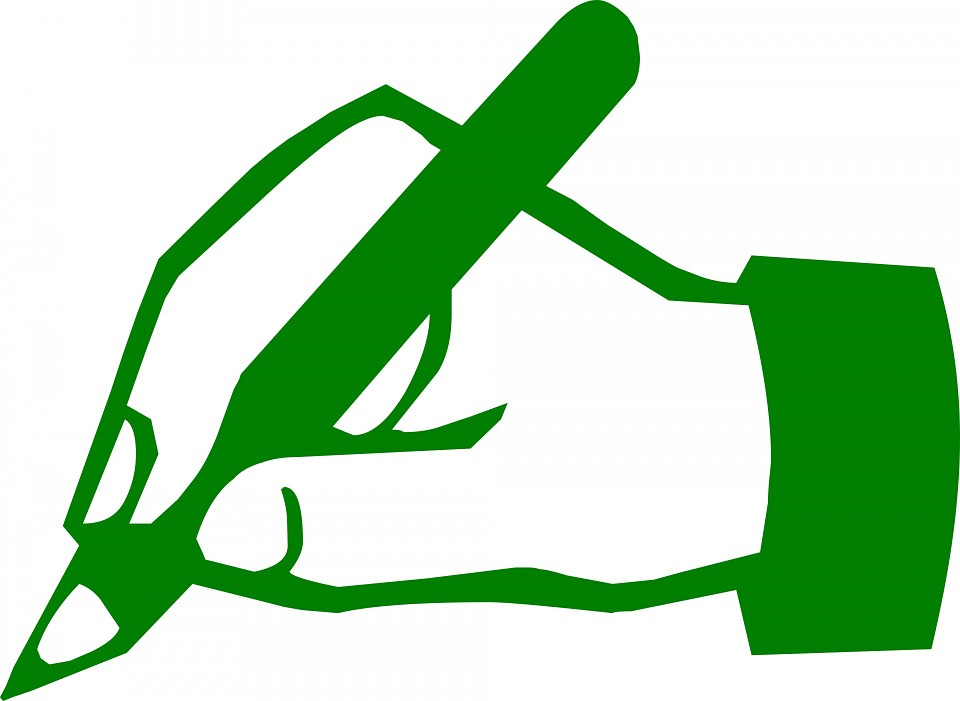 VI. În cazul în care clădirea este utilizată în scop mixt (rezidențial și nerezidențial), iar SUPRAFEȚELE POT FI DELIMITATE atunci se completează în mod corespunzător pct. IV, respectiv V de mai sus.VII. În cazul în care clădirea este utilizată în scop mixt (rezidențial și nerezidențial), iar SUPRAFEȚELE NU POT FI DELIMITATE atunci contribuabilul bifează situația în care se află:a)        La adresa poștală a clădirii este înregistrat un domiciliu fiscal al unui operator economic, dar nu se desfășoară nici o activitate economică. În acest caz, contribuabilul completează punctul IV și consemnează olograf pe proprie răspundere acest fapt pe rândul următor:b)         La adresa poștală a clădirii este înregistrat un domiciliu fiscal al unui operator economic care desfășoară activitate economică, iar cheltuielile cu utilitățile sunt în sarcina operatorului economic. În acest caz, contribuabilul completează punctul V.Sub sancțiunile aplicate faptei de fals în acte publice, declar că:1. datele înscrise în prezentul formular, precum și orice documente anexate depuse de mine sunt corecte și complete, conforme cu realitatea;2. în cazul în care intervin modificări privind situația juridică a contribuabilului ori a bunului impozabil/taxabil, mă oblig să depun o nouă declarație fiscală care să reflecte realitatea, în termen de 30 de zile de la apariția situației respective.Sub sancțiunile aplicate faptei de fals în acte publice, declar că:1. datele înscrise în prezentul formular, precum și orice documente anexate depuse de mine sunt corecte și complete, conforme cu realitatea;2. în cazul în care intervin modificări privind situația juridică a contribuabilului ori a bunului impozabil/taxabil, mă oblig să depun o nouă declarație fiscală care să reflecte realitatea, în termen de 30 de zile de la apariția situației respective.Sub sancțiunile aplicate faptei de fals în acte publice, declar că:1. datele înscrise în prezentul formular, precum și orice documente anexate depuse de mine sunt corecte și complete, conforme cu realitatea;2. în cazul în care intervin modificări privind situația juridică a contribuabilului ori a bunului impozabil/taxabil, mă oblig să depun o nouă declarație fiscală care să reflecte realitatea, în termen de 30 de zile de la apariția situației respective.Sub sancțiunile aplicate faptei de fals în acte publice, declar că:1. datele înscrise în prezentul formular, precum și orice documente anexate depuse de mine sunt corecte și complete, conforme cu realitatea;2. în cazul în care intervin modificări privind situația juridică a contribuabilului ori a bunului impozabil/taxabil, mă oblig să depun o nouă declarație fiscală care să reflecte realitatea, în termen de 30 de zile de la apariția situației respective.Sub sancțiunile aplicate faptei de fals în acte publice, declar că:1. datele înscrise în prezentul formular, precum și orice documente anexate depuse de mine sunt corecte și complete, conforme cu realitatea;2. în cazul în care intervin modificări privind situația juridică a contribuabilului ori a bunului impozabil/taxabil, mă oblig să depun o nouă declarație fiscală care să reflecte realitatea, în termen de 30 de zile de la apariția situației respective.Sub sancțiunile aplicate faptei de fals în acte publice, declar că:1. datele înscrise în prezentul formular, precum și orice documente anexate depuse de mine sunt corecte și complete, conforme cu realitatea;2. în cazul în care intervin modificări privind situația juridică a contribuabilului ori a bunului impozabil/taxabil, mă oblig să depun o nouă declarație fiscală care să reflecte realitatea, în termen de 30 de zile de la apariția situației respective.Sub sancțiunile aplicate faptei de fals în acte publice, declar că:1. datele înscrise în prezentul formular, precum și orice documente anexate depuse de mine sunt corecte și complete, conforme cu realitatea;2. în cazul în care intervin modificări privind situația juridică a contribuabilului ori a bunului impozabil/taxabil, mă oblig să depun o nouă declarație fiscală care să reflecte realitatea, în termen de 30 de zile de la apariția situației respective.Sub sancțiunile aplicate faptei de fals în acte publice, declar că:1. datele înscrise în prezentul formular, precum și orice documente anexate depuse de mine sunt corecte și complete, conforme cu realitatea;2. în cazul în care intervin modificări privind situația juridică a contribuabilului ori a bunului impozabil/taxabil, mă oblig să depun o nouă declarație fiscală care să reflecte realitatea, în termen de 30 de zile de la apariția situației respective.Sub sancțiunile aplicate faptei de fals în acte publice, declar că:1. datele înscrise în prezentul formular, precum și orice documente anexate depuse de mine sunt corecte și complete, conforme cu realitatea;2. în cazul în care intervin modificări privind situația juridică a contribuabilului ori a bunului impozabil/taxabil, mă oblig să depun o nouă declarație fiscală care să reflecte realitatea, în termen de 30 de zile de la apariția situației respective.Sub sancțiunile aplicate faptei de fals în acte publice, declar că:1. datele înscrise în prezentul formular, precum și orice documente anexate depuse de mine sunt corecte și complete, conforme cu realitatea;2. în cazul în care intervin modificări privind situația juridică a contribuabilului ori a bunului impozabil/taxabil, mă oblig să depun o nouă declarație fiscală care să reflecte realitatea, în termen de 30 de zile de la apariția situației respective.Sub sancțiunile aplicate faptei de fals în acte publice, declar că:1. datele înscrise în prezentul formular, precum și orice documente anexate depuse de mine sunt corecte și complete, conforme cu realitatea;2. în cazul în care intervin modificări privind situația juridică a contribuabilului ori a bunului impozabil/taxabil, mă oblig să depun o nouă declarație fiscală care să reflecte realitatea, în termen de 30 de zile de la apariția situației respective.Sub sancțiunile aplicate faptei de fals în acte publice, declar că:1. datele înscrise în prezentul formular, precum și orice documente anexate depuse de mine sunt corecte și complete, conforme cu realitatea;2. în cazul în care intervin modificări privind situația juridică a contribuabilului ori a bunului impozabil/taxabil, mă oblig să depun o nouă declarație fiscală care să reflecte realitatea, în termen de 30 de zile de la apariția situației respective.Sub sancțiunile aplicate faptei de fals în acte publice, declar că:1. datele înscrise în prezentul formular, precum și orice documente anexate depuse de mine sunt corecte și complete, conforme cu realitatea;2. în cazul în care intervin modificări privind situația juridică a contribuabilului ori a bunului impozabil/taxabil, mă oblig să depun o nouă declarație fiscală care să reflecte realitatea, în termen de 30 de zile de la apariția situației respective.Sub sancțiunile aplicate faptei de fals în acte publice, declar că:1. datele înscrise în prezentul formular, precum și orice documente anexate depuse de mine sunt corecte și complete, conforme cu realitatea;2. în cazul în care intervin modificări privind situația juridică a contribuabilului ori a bunului impozabil/taxabil, mă oblig să depun o nouă declarație fiscală care să reflecte realitatea, în termen de 30 de zile de la apariția situației respective.Sub sancțiunile aplicate faptei de fals în acte publice, declar că:1. datele înscrise în prezentul formular, precum și orice documente anexate depuse de mine sunt corecte și complete, conforme cu realitatea;2. în cazul în care intervin modificări privind situația juridică a contribuabilului ori a bunului impozabil/taxabil, mă oblig să depun o nouă declarație fiscală care să reflecte realitatea, în termen de 30 de zile de la apariția situației respective.Sub sancțiunile aplicate faptei de fals în acte publice, declar că:1. datele înscrise în prezentul formular, precum și orice documente anexate depuse de mine sunt corecte și complete, conforme cu realitatea;2. în cazul în care intervin modificări privind situația juridică a contribuabilului ori a bunului impozabil/taxabil, mă oblig să depun o nouă declarație fiscală care să reflecte realitatea, în termen de 30 de zile de la apariția situației respective.Sub sancțiunile aplicate faptei de fals în acte publice, declar că:1. datele înscrise în prezentul formular, precum și orice documente anexate depuse de mine sunt corecte și complete, conforme cu realitatea;2. în cazul în care intervin modificări privind situația juridică a contribuabilului ori a bunului impozabil/taxabil, mă oblig să depun o nouă declarație fiscală care să reflecte realitatea, în termen de 30 de zile de la apariția situației respective.Sub sancțiunile aplicate faptei de fals în acte publice, declar că:1. datele înscrise în prezentul formular, precum și orice documente anexate depuse de mine sunt corecte și complete, conforme cu realitatea;2. în cazul în care intervin modificări privind situația juridică a contribuabilului ori a bunului impozabil/taxabil, mă oblig să depun o nouă declarație fiscală care să reflecte realitatea, în termen de 30 de zile de la apariția situației respective.Sub sancțiunile aplicate faptei de fals în acte publice, declar că:1. datele înscrise în prezentul formular, precum și orice documente anexate depuse de mine sunt corecte și complete, conforme cu realitatea;2. în cazul în care intervin modificări privind situația juridică a contribuabilului ori a bunului impozabil/taxabil, mă oblig să depun o nouă declarație fiscală care să reflecte realitatea, în termen de 30 de zile de la apariția situației respective.Sub sancțiunile aplicate faptei de fals în acte publice, declar că:1. datele înscrise în prezentul formular, precum și orice documente anexate depuse de mine sunt corecte și complete, conforme cu realitatea;2. în cazul în care intervin modificări privind situația juridică a contribuabilului ori a bunului impozabil/taxabil, mă oblig să depun o nouă declarație fiscală care să reflecte realitatea, în termen de 30 de zile de la apariția situației respective.Sub sancțiunile aplicate faptei de fals în acte publice, declar că:1. datele înscrise în prezentul formular, precum și orice documente anexate depuse de mine sunt corecte și complete, conforme cu realitatea;2. în cazul în care intervin modificări privind situația juridică a contribuabilului ori a bunului impozabil/taxabil, mă oblig să depun o nouă declarație fiscală care să reflecte realitatea, în termen de 30 de zile de la apariția situației respective.Sub sancțiunile aplicate faptei de fals în acte publice, declar că:1. datele înscrise în prezentul formular, precum și orice documente anexate depuse de mine sunt corecte și complete, conforme cu realitatea;2. în cazul în care intervin modificări privind situația juridică a contribuabilului ori a bunului impozabil/taxabil, mă oblig să depun o nouă declarație fiscală care să reflecte realitatea, în termen de 30 de zile de la apariția situației respective.Posed actul de identitate   Posed actul de identitate   Posed actul de identitate   Posed actul de identitate   Posed actul de identitate   TIPULserianumăruleliberat deLa data deLa data deSemnătura contribuabiluluiSemnătura contribuabiluluiSemnătura contribuabiluluiSemnătura contribuabiluluiSemnătura împuternicituluiSemnătura împuternicituluiSemnătura împuternicituluiData semnăriiÎn acest tip de chenar completează contribuabilul sau împuternicitul acestuia.În acest tip de chenar completează contribuabilul sau împuternicitul acestuia.În acest tip de chenar completează contribuabilul sau împuternicitul acestuia.În acest tip de chenar completează contribuabilul sau împuternicitul acestuia.În acest tip de chenar completează contribuabilul sau împuternicitul acestuia.În acest tip de chenar completează contribuabilul sau împuternicitul acestuia.În acest tip de chenar completează contribuabilul sau împuternicitul acestuia.În acest tip de chenar completează contribuabilul sau împuternicitul acestuia.În acest tip de chenar completează contribuabilul sau împuternicitul acestuia.În acest tip de chenar completează contribuabilul sau împuternicitul acestuia.În acest tip de chenar completează contribuabilul sau împuternicitul acestuia.În acest tip de chenar completează contribuabilul sau împuternicitul acestuia.În acest tip de chenar completează contribuabilul sau împuternicitul acestuia.În cazul în care contribuabilul nu poate citi sau scrie, declarația fiscală se completează de o persoană agreată de către acesta, care îi va citi integral conținutul declarației fiscale și va semna pentru conformitate.În cazul în care contribuabilul nu poate citi sau scrie, declarația fiscală se completează de o persoană agreată de către acesta, care îi va citi integral conținutul declarației fiscale și va semna pentru conformitate.În cazul în care contribuabilul nu poate citi sau scrie, declarația fiscală se completează de o persoană agreată de către acesta, care îi va citi integral conținutul declarației fiscale și va semna pentru conformitate.În cazul în care contribuabilul nu poate citi sau scrie, declarația fiscală se completează de o persoană agreată de către acesta, care îi va citi integral conținutul declarației fiscale și va semna pentru conformitate.În cazul în care contribuabilul nu poate citi sau scrie, declarația fiscală se completează de o persoană agreată de către acesta, care îi va citi integral conținutul declarației fiscale și va semna pentru conformitate.În cazul în care contribuabilul nu poate citi sau scrie, declarația fiscală se completează de o persoană agreată de către acesta, care îi va citi integral conținutul declarației fiscale și va semna pentru conformitate.În cazul în care contribuabilul nu poate citi sau scrie, declarația fiscală se completează de o persoană agreată de către acesta, care îi va citi integral conținutul declarației fiscale și va semna pentru conformitate.În cazul în care contribuabilul nu poate citi sau scrie, declarația fiscală se completează de o persoană agreată de către acesta, care îi va citi integral conținutul declarației fiscale și va semna pentru conformitate.În cazul în care contribuabilul nu poate citi sau scrie, declarația fiscală se completează de o persoană agreată de către acesta, care îi va citi integral conținutul declarației fiscale și va semna pentru conformitate.În cazul în care contribuabilul nu poate citi sau scrie, declarația fiscală se completează de o persoană agreată de către acesta, care îi va citi integral conținutul declarației fiscale și va semna pentru conformitate.În cazul în care contribuabilul nu poate citi sau scrie, declarația fiscală se completează de o persoană agreată de către acesta, care îi va citi integral conținutul declarației fiscale și va semna pentru conformitate.În cazul în care contribuabilul nu poate citi sau scrie, declarația fiscală se completează de o persoană agreată de către acesta, care îi va citi integral conținutul declarației fiscale și va semna pentru conformitate.În cazul în care contribuabilul nu poate citi sau scrie, declarația fiscală se completează de o persoană agreată de către acesta, care îi va citi integral conținutul declarației fiscale și va semna pentru conformitate.În cazul în care contribuabilul nu poate citi sau scrie, declarația fiscală se completează de o persoană agreată de către acesta, care îi va citi integral conținutul declarației fiscale și va semna pentru conformitate.În cazul în care contribuabilul nu poate citi sau scrie, declarația fiscală se completează de o persoană agreată de către acesta, care îi va citi integral conținutul declarației fiscale și va semna pentru conformitate.În cazul în care contribuabilul nu poate citi sau scrie, declarația fiscală se completează de o persoană agreată de către acesta, care îi va citi integral conținutul declarației fiscale și va semna pentru conformitate.În cazul în care contribuabilul nu poate citi sau scrie, declarația fiscală se completează de o persoană agreată de către acesta, care îi va citi integral conținutul declarației fiscale și va semna pentru conformitate.În cazul în care contribuabilul nu poate citi sau scrie, declarația fiscală se completează de o persoană agreată de către acesta, care îi va citi integral conținutul declarației fiscale și va semna pentru conformitate.În cazul în care contribuabilul nu poate citi sau scrie, declarația fiscală se completează de o persoană agreată de către acesta, care îi va citi integral conținutul declarației fiscale și va semna pentru conformitate.În cazul în care contribuabilul nu poate citi sau scrie, declarația fiscală se completează de o persoană agreată de către acesta, care îi va citi integral conținutul declarației fiscale și va semna pentru conformitate.În cazul în care contribuabilul nu poate citi sau scrie, declarația fiscală se completează de o persoană agreată de către acesta, care îi va citi integral conținutul declarației fiscale și va semna pentru conformitate.În cazul în care contribuabilul nu poate citi sau scrie, declarația fiscală se completează de o persoană agreată de către acesta, care îi va citi integral conținutul declarației fiscale și va semna pentru conformitate.Data și semnăturaData și semnăturaDate de identificare ale acestei persoane: Date de identificare ale acestei persoane: Date de identificare ale acestei persoane: Date de identificare ale acestei persoane: Date de identificare ale acestei persoane: Date de identificare ale acestei persoane: Date de identificare ale acestei persoane: Date de identificare ale acestei persoane: Date de identificare ale acestei persoane: Date de identificare ale acestei persoane: Date de identificare ale acestei persoane: Date de identificare ale acestei persoane: Date de identificare ale acestei persoane: Prenumele și                                                                                                Nume Prenumele și                                                                                                Nume Prenumele și                                                                                                Nume În acest tip de chenar completează organul fiscal local.În acest tip de chenar completează organul fiscal local.În acest tip de chenar completează organul fiscal local.În acest tip de chenar completează organul fiscal local.În acest tip de chenar completează organul fiscal local.În acest tip de chenar completează organul fiscal local.În acest tip de chenar completează organul fiscal local.În acest tip de chenar completează organul fiscal local.În acest tip de chenar completează organul fiscal local.Prenumele și                                                                                                Nume Prenumele și                                                                                                Nume Prenumele și                                                                                                Nume Zona în cadrul localitățiiZona în cadrul localitățiiZona în cadrul localitățiiZona în cadrul localitățiiRangul localitățiiRangul localitățiiSemnătura Semnătura Semnătura Data semnării Data semnării Data semnării 